ПРОГРАММАразвития муниципального бюджетного общеобразовательного учреждения Лицея №6 администрации города г. Невинномысска  с 2011-2016 гг.( и далее до 2020 г.)«Повышение качества образования  и формирование личности учащихся в системе инновационного пространства Лицея в свете модернизации Российского образования» Невинномысск2011 годПаспорт программы развитияSWOT-анализТаким образом, можно сделать вывод, что несмотря на имеющиеся риски, база для реализации Программы развития Лицея сформирована.Важнейшие ориентиры перспективного развития МБОУ Лицей № 6.Программа развития МБОУ Лицей № 6 на 2011-2016 годы и далее до 2020гг. (далее - Программа) является управленческим документом по обеспечению условий для реализации прав граждан на качественное образование в соответствии с законодательством РФ в условиях комплексной модернизации образования в России. В настоящее время идеология и стратегия комплексной модернизации образования в России и в Ставропольском крае на ближайший период определяется следующими документами: национальная образовательная инициатива «Наша новая школа» Министерства образования и науки РФ. В соответствии с данным документом главным результатом образования должно стать его соответствие целям опережающего развития общества и инновационной экономики. Это означает, что изучать в школах необходимо не только достижения прошлого, но и стратегические способы деятельности, инновационные технологии, которые будут необходимы в будущем. Обучающиеся должны быть вовлечены в исследовательские проекты, творческие занятия, спортивные мероприятия, в ходе которых они научатся изобретать, понимать и осваивать новое, быть открытыми и способными выражать собственные мысли, уметь принимать решения и помогать друг другу, формулировать свои интересы и осознавать свои возможности, соотнося их с потребностями общества. Важной задачей является усиление воспитательного потенциала школы, обеспечение индивидуализированного психолого-педагогического сопровождения каждого обучающегося. Особое внимание должно быть сосредоточено на создании условий для  полноценного включения в образовательное пространство и успешной социализации детей с ограниченными возможностями здоровья, детей, оставшихся без попечения родителей, детей из семей беженцев и вынужденных переселенцев, детей, проживающих в малоимущих семьях, и других категорий детей, находящихся в трудной жизненной ситуации.Современная школа должна более тесно взаимодействовать с семьей. Система школьного управления станет более открытой для родителей и общества. Школа должна стать центрами общественного, инновационного взаимодействия,  социокультурным, досуговым  центром. В качестве основных приоритетов развития общего образования в национальной образовательной инициативе указаны следующие:-Обновление и совершенствование качества образования. -Развитие системы поддержки талантливых детей.-Развитие и обновление педагогического потенциала.-Современная образовательная инфраструктура. -Сбережение здоровья и формирование культуры здорового образа жизни, обучающихся и воспитанников, учителей. Развитие инклюзивного образования.-Расширение самостоятельности образовательных учреждений.            Направление инициативы «Наша новая школа» предусматривает:-обеспечение финансово-хозяйственной самостоятельности ОУ; -расширение возможностей ОУ по привлечению источников дополнительного финансирования; -переход ОУ на новую  организационно-правовую форму.Таким образом, период до 2016 (и далее до 2020) года в стратегии развития российского образования и образования Ставропольского края рассматривается как решающий инновационный этап перехода на новое содержание и новые принципы организационно-финансовой деятельности системы образования.      Школа (в нашем случае – Лицей) как важнейший социальный институт отражает состояние и тенденции развития общества и влияет на него. В свою очередь, изменения в системе общественных отношений активно воздействует на образование, требует от него  мобильности и адекватного ответа на задачи нового исторического этапа.       Стратегическая задача развития школьного образования в настоящее время заключается в обновлении его содержания, методов обучения и достижении на этой основе нового качества его результатов. В концепции федеральных государственных образовательных стандартов общего образования (под редакцией А.М.Кондакова) отмечается, что важной особенностью сегодняшнего этапа развития школьного образования является то, что происходящие в стране, а следовательно, и в школе, социально-экономические преобразования совпали по времени с общемировыми тенденциями перехода от индустриального к информационному обществу.       Основная причина, позволяющая поставить перед школой задачу инновационного развития образования в центр государственной образовательной политики, - это поворот к личности обучаемых (развитие личности – смысл и цель современного образования) на фоне укрепления и развития процессов глобализации. Для школы как основной части сообщества это еще и новые требования формирующегося информационного общества к системе образования в целом.       Разработка данной Программы обусловлена необходимостью приведения школьной системы образования в соответствии с потребностями развития России в целом, региона и отдельного общеобразовательного учреждения (МБОУ Лицей № 6) в частности, а также с необходимостью выхода на современную материально-техническую базу, которая позволит создать высокотехнологическую, информационно-образовательную среду для обучающихся, педагогов и родителей, которая повлечет за собой изменения школьной инфраструктуры, позволяющей сохранить и укрепить здоровье лицеистов на протяжении всего периода обучения.       Настоящая Программа является стратегическим документом, определяющим пути и основные направления развития муниципального бюджетного общеобразовательного учреждения лицея № 6 г. Невинномысска до 2020 года  и направлен на вывод его на качественно новый уровень, который позволит Лицею развивать человеческий капитал, формировать образовательную, творческую, социально зрелую, физически здоровую личность молодых граждан России, стать основой динамичного экономического роста и социального развития регионального сообщества, фактором благополучия, успешности и безопасности людей, проживающих в городе и крае. Реализация  Программы позволит достичь положительной динамики роста ключевых показателей результативности деятельности МБОУ Лицей №6, позволит изменить представления о сущности готовности молодого человека (Портрет выпускника Лицея) к выполнению профессиональных функций и социальных ролей, инновационному поведению, существенно сократить значимость и сузить круг его репродуктивной деятельности, связанной, как правило, с использованием традиционных технологий, усилить рост инновационной активности выпускника Лицея во всех сферах его деятельности.Новыми нормами для него должны стать:- адаптация к жизни в постоянно изменяющихся условиях, что потребует от выпускника умения решать постоянно возникающие новые, нестандартные проблемы;-самоопределение и выработка поведенческих навыков обучающегося в рамках поликультурного общества, выдвигающего повышенные требования к коммуникационному взаимодействию и сотрудничеству, толерантности;- быть готовому к повышению профессиональной мобильности, в течение жизни неоднократно менять сферу занятости и осваивать новые профессии и технологии, т.е. принять новую парадигму «Образование на протяжении всей жизни».2. Основания для разработки Программы развития муниципального бюджетного общеобразовательного учреждения лицея №6.При разработке проекта перспективного развития муниципального бюджетное общеобразовательного учреждения лицея № 6 учитывались:-Концепция долгосрочного социально-экономического развития Российской Федерации до 2020 года, -Распоряжение Правительства РФ от 17.11.2008 года № 1663-р «Об утверждении основных направлений деятельности Правительства РФ на период до 2012 года»,-Закон РФ «Об образовании»,-Федеральная социально-экономическая программа развития образования на 2011-2015гг.,-Национальная образовательная инициатива «Наша новая школа»,-Концепция духовно-нравственного развития и воспитания личности гражданина России»,-Федеральные государственные образовательные программы общего образования,-Краевая целевая программа «Развитие образования в Ставропольском крае на 2010-2012 годы» (постановление Правительства Ставропольского края от16 декабря 2009 года № 330-п, в ред. постановлений Правительства Ставропольского края от 20.01.2010 №14-п, от 18.08.2010 №272-п),-План мероприятий министерства образования Ставропольского края по модернизации общего образования, направленных на реализацию национальной образовательной инициативы «Наша новая школа», на период 2011-2015 годов (утвержден 01.07.200 года заместителем председателя правительства СК Балдициным В.В.),-Программа развития МОУ Лицей №6,-Аналитические мероприятия о ходе и результатах реализации Программы развития МОУ Лицей № 6 на 2006-2011 гг.,-Устав МБОУ Лицей №6. Миссия Лицея: необходимость повышения эффективности деятельности МБОУ Лицей № 6  в обеспечении доступности нового качества образования за счет реализации внутреннего потенциала при решении стратегических и тактических задач. Создание такого образовательного пространства, которое способствует раскрытию и воспитанию любых талантов у обучающихся, формирует образованную и развитую личность, способную постоянно совершенствоваться, способную к осознанному профессиональному выбору в условиях современного информационного общества, обладающая высокой коммуникативной культурой, признающая человека и природу как жизненную ценность, несущие ответственность за свое здоровье.Проект разработан творческой группой МБОУ Лицей № 6, в состав которой вошли администрация лицея, педагоги, партнеры лицея, родители (или законные представители), обучающиеся  из числа Совета старшеклассников.Руководитель проекта – директор МБОУ Лицей №6 Светлана Борисовна Денисюк.Контроль за выполнением проекта осуществляет Управляющий и педагогический советы Лицея и родители (или законные представители) лицеистов.Цель:Обеспечить развитие Лицея в условиях новой государственной образовательной политики для повышения качества образовательных результатов у выпускников – развития личностных качеств и системы ключевых компетенций, профессиональной ориентации и самоопределения обучающихся, обладающих дифференцированными способностями, склонностями и интересами.Достижение обозначенной цели должно осуществиться через активизацию внутренних и внешних резервов Лицея, направленных на совершенствование содержания, структуры, организационных форм и технологий, экономических и управленческих механизмов, развертывание системы широкого социального партнерства.3. Информационная справка о Лицее.Муниципальное бюджетное общеобразовательное учреждение лицей № 6 (далее по тексту – МБОУ Лицей № 6)  был основан в 1957 году как средняя общеобразовательная школа. В 1992 году  СОШ № 6 переименована в лицей №6. МБОУ Лицей № 6  расположен по адресу: Бульвар Мира,9. В центральном микрорайоне города Невинномысска, что благоприятно сказывается на взаимодействии с учреждениями дополнительного образования и учреждениями культуры: ДЮСШ № 1, школа искусств, музыкальная школа № 1, Центр развития «Поиск» для одаренных детей, ДЮСШОР (по плаванию), Дворец культуры Химиков, Дворец культуры им. Горького, кинотеатр «Мир» и способствует активному сотрудничеству лицея по организации внеурочной деятельности обучающихся и возможности получения ими дополнительного образования,  в соответствие с социальным заказом родителей.            МБОУ Лицей № 6 имеет свою комнату школьника по улице Павлова, дом № 4, где помимо возможности заниматься детям микрорайона кружковой деятельностью и проводить досуг, расположен социально-психологический консультационный пункт для всех жителей микрорайона, в котором по расписанию работают: социальный педагог и психолог. В летний период на базе комнаты школьника функционирует летняя оздоровительная площадка, где могут отдохнуть, организовать свой досуг  дети микрорайона.             Кадровый состав  Лицея на протяжении последних десяти лет остается стабильным, достигшим достаточно высокого уровня профессионализма и ответственности за результаты своего труда. Средний возраст педагогов – 41 год. Средний педагогический стаж - 24 года. Средний возраст администрации –43года. Для реализации цели и задач методической работы определена структура методической службы Лицея.В данной модели методической службы стратегию учебно-воспитательной и методической работы определяют следующие субъекты методической службы:Директор МБОУ Лицей №6;Управляющий совет Лицея;Научно-методический совет Лицея;Заместители директора по УВР, НМР и ВР.На  тактическом уровне функционируют субъекты:Предметные кафедры;Творческие и проблемные группы;Педагогический совет;Психолого-педагогическая служба лицея;Органы самоуправления учащихся и НОУ «ЭКОС».Главным субъектом, который диктует построение стратегии и тактики методической службы лицея являются учителя, педагоги-психологи, социальные педагоги, учитель-логопед и педагоги дополнительного образования.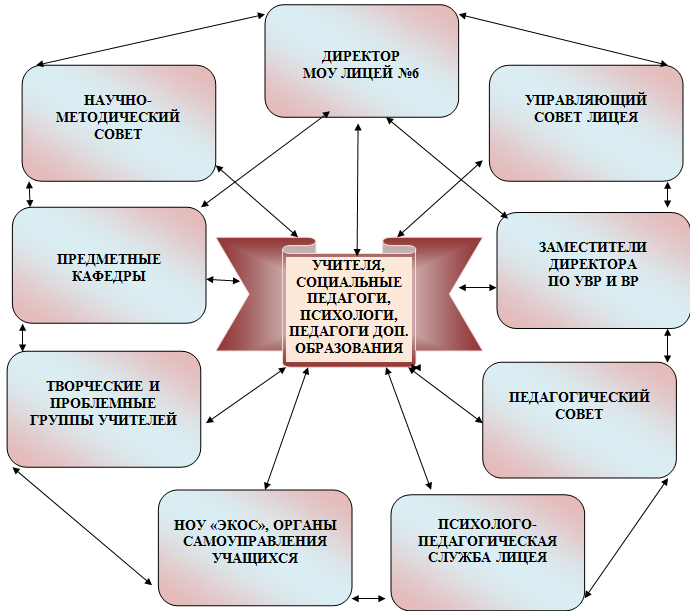 Основными направлениями методической работы в Лицее являются: Информационное  (повышение научной информативности в области педагогического опыта, организация профессиональной поддержки и текущих консультаций педагогов и заместителей директора по УВР, НМР, то есть создание условий для развития профессионально-образовательной индивидуальности педагогов);  Предметное (изучение и апробирование методик, методов, технологий обучения, развития, воспитания);  Нормативно-правовое (работа с текущей документацией, изучение нормативных документов, участие в разработке локальных нормативно-правовых документов);  Диагностико–аналитическое (диагностика педагогической успешности,  проведение мониторинга и анализ качества знаний учащихся и т.д.);  Организационное (организация по функционированию и взаимодействию субъектов методической службы лицея).             Результаты деятельности коллектива показываются на городских научно-практических конференциях, семинарах, в краевых педагогических фестивалях «Талант – 2007-2010гг.», где получают высокую оценку аудитории.           Учителя лицея ежегодно занимают призовые места в городском  и краевом конкурсах «Учитель года»,  в 2006 году – III место в краевом конкурсе «Учитель года» (учитель начальных классов – Буракова Л.Н.), в этом же 2006 году студентка НГГТИ (педагог-организатор по совместительству) Буракова  Н.С., а ныне учитель истории лицея, заняла 1 место в номинации «Будущие лидеры в образовании».  В 2007 году в городском конкурсе «Учитель года-2007» -  I место заняла учитель истории, заместитель директора по воспитательной работе Тулиёва Е.И., в 2008 году в номинации  «Педагогический дебют» учитель истории Н.С. Буракова заняла 3 место в крае. В 2009 году М. В. Агаркова – учитель начальных классов стала победителем городского этапа Всероссийского конкурса «Учитель года -2009» и защищала честь города в крае. В 2010 году М.В. Рубачева  завоевала второе место в городском этапе Всероссийского конкурса «Учитель года-2010». В 2011 году Ю.А. Винникова – учитель географии завоевала второе место в городском этапе Всероссийского конкурса «Учитель года-2011». На протяжении последних лет отдел образования администрации города проводит первый этап городского конкурса «Учитель года» - открытые уроки, классные часы на базе МОУ Лицей № 6. Это доверие говорит о хорошей подготовке учащихся лицея и добросовестной работе всего педагогического коллектива.          Ежегодно в лицее проводится конкурс педагогического мастерства  «Учитель лицея», ставший уже традиционным в нашем образовательном учреждении,  с целью выявления талантливых педагогов, их поддержки и распространения инновационного педагогического опыта. Характеристика учащихся и их семей.Состав обучающихся является стабильным, о чем свидетельствуют основные количественные данные за два года обучения:Сведения об изменении социального статуса состава обучающихсяСоциальный статус родителей обучающихсяУровень образования родителей обучающихсяОсобенности учебного процесса.За последние годы материально-техническое оснащение лицея компьютерной техникой и лабораторным оборудованием значительно увеличилось, что соответствует требованиям программы информатизации и профилизации  образовательного процесса в Лицее. На данный момент в Лицее имеется:2 кабинета информатики с полной комплектацией ПК, подключением к локальной сети и Интернету;В кабинетах географии, биологии (2 кабинета), химии, иностранного языка, в кабинетах начальных классов установлены компьютеры для ведения учебного процесса с использованием ИКТ технологий, интерактивные доски в кабинетах физики и химии, интерактивная приставка в кабинете начальных классов;Кабинеты химии и  биологии оснащены помимо  компьютеров, проектором, электронными микроскопами и всем современным лабораторным оборудованием для успешного ведения учебного процесса и исследовательской деятельности учащихся;Кабинеты иностранного языка, истории, химии, физики, биологии, географии, 5 кабинетов  начальных классов оборудованы АРМ учителя (компьютер, проектор, экран, принтер) во всех кабинетах начальных классов созданы благоприятные и комфортные условия для ведения учебного процесса и воспитательной деятельности, имеются зоны отдыха;Библиотека лицея имеет ПК, принтер, собственную базу данных, читальный зал;Все рабочие места членов администрации и специалистов: социальные педагоги, педагоги - психологи, педагоги - организаторы (11 рабочих мест) оборудованы компьютерами, принтерами, подключены к локальной сети лицея и Интернету;Редакция журнала «Лицейские вести» имеет следующее оборудование: компьютеры, принтеры, сканер, копир, диктофон, цифровую видеокамеру, 2 цифровых фотоаппарата, брошюровщик;На всем компьютерном оборудовании установлено лицензионное программное обеспечение;Создана и постоянно пополняется медиатека дисков с обучающими программами по всем предметным областям.4. Ведущие идеи, ценности, критерии и задачи Программы развития муниципального общеобразовательного учреждения лицея №6.4.1.Ведущие идеи:Создание Программы  на основе преемственности и с учетом результатов Программы развития МБОУ Лицей № 6 на 2006 – 2011 гг.Проектирование развития Лицея  в условиях инновационной среды и постоянного взаимодействия всех участников образовательного процесса.Проектирование стратегий личностного и профессионального развития участников образовательного процесса.Управленческий анализ промежуточных итогов реализации программы развития осуществляется по окончании каждого учебного года. Ежегодно итоги выполнения проектов программы представляются в мае-июне (в форме письменного публичного отчета) Управляющему и Педагогическому советам и родительской общественности - в августе (на сайте Лицея). 4.2. Ценности:Самовыражение – высокая оценка личности, свободы, прав человека; равенство возможностей; индивидуальный и общий успех. Мастерство – стремление к активным изменениям личных и общих интересов.Равноправие – социальная ответственность; признание прав других, равенство перед моралью и законами.Автономия – самоуправление, способность и возможность принятия самостоятельных решений.4.3. Критерии: качество, инновационность, востребованность и экономическая целесообразность. 4.4.    Задачи:1.  Обеспечить развитие системы управления качеством как условия обновления содержания и технологий образования на основе поэтапного введния федеральных государственных образовательных стандартов общего образования:-повышение доступности и вариативности качественного образования на всех ступенях образования Лицея;-повышение результатов внешних экспертных оценок на всех ступенях общего образования Лицея.2.   Формирование основных компетентностей обучающихся, отвечающих индивидуальным особенностям, разному уровню содержания образования на основе активного внедрения технологии диверсификационного (многопрофильного) обучения, воспитания и развития;3.   Создать условия для достижения членами педагогического коллектива Лицея необходимой профессиональной компетентности для эффективного внедрения в практику современных технологий, способствующих достижению запланированных образовательных результатов:-поддержка инноваций отдельных педагогов и творческих групп;-развитие информационной сети Лицея.4.   Направить воспитательную деятельность на формирование духовно-нравственных ориентиров и воспитание  в духе сложивщихся лицейских традиций;-внедрение современных технологий воспитания;-повышение роли и расширение вариативности дополнительного образования детей;-сопровождение и поддержка одаренных детей, путем изменения образовательного процесса, ориентированного на индивидуальные образовательные траектории, -разработка и внедрение вариативных форм «Портфолио» лицеистов.5.   Создать условия для развития здоровьесберегающей образовательной среды, обеспечивающей сохранение психосоматического здоровья детей, и совершенствования работы системы психологического сопровождения образовательногопроцесса:-создание комфортной и безопасной, безбарьерной среды в Лицее;-внедрение здоровьесберегающих образовательных технологий и расширение возможностей занятий спортом.6.    Создать условия и увеличить материально-техническую базу для обучения детей-инвалидов и детей с ограниченными возможностями здоровья с использованием возможностей дистанционного обучения;7.    Создать условия для внедрения новых механизмов управления:-развитие общественно-государственного управления в Лицее (Управляющий Совет);-повышение роли ученического самоуправления через союз «ЭКОС»;-создание условий для открытости Лицея в информационном пространстве;-совершенствование организационно-экономических механизмов управления и развития;-обновление и совершенствование материально-технической базы Лицея.5. Стратегия Программы развитияПрограмма развития реализуется поэтапно в следующем взаимодействии и взаимодополняющих друг друга целевых программах и проектах:Основная образовательная программа начального общего образования, в которую входят:Программа духовно-нравственного развития и воспитания обучающихся 1-4-х классов МБОУ Лицей №6,Программа формирования культуры здорового и безопасного образа жизни для обучающихся 1-4-х классов МБОУ Лицей №6,Программа коррекционной работы с обучающимися 1-4-х классов МБОУ Лицей №6,Система оценки достижения планируемых результатов ООП НОО,Программа формирования универсальных учебных действий (УУД) для обучающихся 1-4-х классов МБОУ Лицей №6.Программа воспитания и социализации обучающихся МБОУ Лицей №6,Программа формирования здорового и безопасного образа жизни,Проект «За здоровьем в школу»,Программа  «Сохранение здоровья обучающихся на уроках»,Программа информатизации МБОУ Лицей №6,Комплексно-целевая программа «Создание воспитывающей   атмосферы в МБОУ Лицей № 6».Комплексно-целевая программа «Патриотическое образование и воспитание» 2008-2012 гг.Комплексно-целевая программа «Воспитание социальных и личностных компетенций у лицеистов начальной школы».Комплексно-целевая программа «Диагностика уровня развития социальной компетентности лицеистов  в начальной школе».Комплексно-целевая программа «Профилактика правонарушений несовершеннолетних» на 2010-2015 гг.Целевая программа «От ключевых компетенций к успеху в жизни»,Целевая программа «Одаренные дети»,Целевая программа  «Управление развитием»,Целевая программа «Управление качеством образования»,Целевая программа «Доступность качественного образования»,Целевая программа «Государственно-общественный характер управления Лицеем»,Целевая программа «Информационно-образовательное пространство Лицея»,Целевая программа «Формирование здорового и безопасного образа жизни»,Целевая программа «Внутренний мониторинг качества образования».6.Этапы и сроки реализации Программы развития и взаимодополняющих друг друга целевых программах и проектах 7. Методы достижения цели проекта перспективного развития Лицея          Выполнение задач проекта перспективного развития МБОУ Лицей №6 будет осуществляться на основе программно-целевого управления в ходе реализации целевых программ и проектов:1.   Целевая программа «Управление развитием»,2.    Целевая программа «Формирование здорового и безопасного образа жизни»,3.   Целевая программа «Одаренные дети»,4.   Целевая программа «Управление качеством образования»,5. Целевая программа «Государственно-общественный характер управления   Лицеем».6.    Целевая   программа «Развития воспитательной системы лицея № 6 «ЭКОС».7.   Целевая программа «От ключевых компетенций к успеху в жизни».8.    Целевая программа «Информационно-образовательное пространство Лицея».9.   Целевая программа «Внутренний мониторинг качества образования»,10. Целевая программа «От ключевых компетенций к успеху жизни».Целевая программа «Управление развитием».Цель: Организация работы педагогического коллектива Лицея в режиме развития образовательного учреждения.Задачи:Совершенствовать структуру управления Лицеем на основе демократических принципов.Расширить коллегиальные формы управления принятии стратегических решений;Разработать эффективные формы взаимодействия с партнерами.Система мероприятий, направленных на реализацию задач проекта.Ожидаемые результаты реализации Программы:- Повышение эффективности управления инновационными процессами. - Создание модели согласованной деятельности педагогического коллектива по достижению новых образовательных результатов;- Достижение высокого уровня качества образования;- Развитие социокультурной, информационно-коммуникативной, исследовательской компетенции учащихся в процессе изучения предметов естественнонаучного цикла и реализации социально значимых проектов;- Повышение профессиональной компетентности педагогов;- Высокий уровень технологичности образовательного процесса;- Техническая оснащенность и переоснащенность образовательного процесса.Критерии оценки качества образовательной деятельности Лицея:- Количественный рост числа учащихся Лицея на третьей ступени образования, что является показателем востребованности образовательных услуг, предлагаемых Лицеем, среди учащихся и их родителей;- Высокая рейтинговая оценка деятельности образовательного учреждения (Лицея) в системе образования города Невинномысска и повышение инвестиционной привлекательности;- Позитивные мониторинговые показатели качества образовательных услуг, качества образовательной среды, качества результатов, качества успешности и востребованности;- Информационно-коммуникационная культура организации образовательного процесса в Лицее.Механизм управления реализацией Программы: - Создание структуры управления Проектом.- Формирование по каждому направлению инициативных (творческих групп).- Создание координационного Совета, объединяющего и контролирующего работу всех направлений Программы.- Проведение мониторинговых исследований на разных этапах реализации Программы. Разработка системы отчетности о результатах деятельности по направлениям.- Ведение систематического обмена информацией, обсуждение результатов, организация внешней экспертизы.- Проведение открытых мероприятий для педагогов Лицея, родителей, педагогической общественности  города Невинномысска.- Публикации научно-методических материалов и освещение в СМИ разного уровня материалов по реализации Проекта.Возможные риски:- Отсутствие финансовых возможностей для материально-технической поддержки инноваций в образовательном процессе и стимулирования инициатив.- Изменение государственной образовательной политики.- Недостаточное нормативно-правовое обеспечение системы государственно-общественного управления Лицеем.2. Целевая программа.Тема: «Формирование здорового и безопасного образа жизни».Ключевые проблемы, на разрешение которых направлена программа.	Актуальность заявленной темы диктуется задачами, заложенными в стратегии модернизации содержания общего образования, где одним из основных показателей качества образования выступает его эффективность, то есть приемлемая "социальная цена" достижения образовательных результатов. Имеется ввиду необходимость соблюдения прав ребенка на обеспечение и сохранение его здоровья. По результатам всероссийской диспансеризации за последние 10 лет заболеваемость детей в возрасте до 14 лет выросла в 1,4 раза. Согласно усредненным данным практическими здоровыми можно признать не более 10% нынешних школьников. Наибольший прирост заболеваний происходит в 7 и 10 классах. Отмечается что, в 7-8 лет дети имеют в среднем 2 диагноза, в 10-12 лет -3 диагноза, в 16-17 лет 3-4 диагноза. Приведенные данные свидетельствуют о неблагополучии здоровья школьников России. Замысел (ведущая идея) программы:	Здоровье подрастающего человека – это проблема не только социальная, но и нравственная. Ребенок сам  должен уметь быть не только здоровым, но и воспитывать в будущем здоровых детей. Приобщение школьников к проблеме сохранения своего здоровья – это, прежде всего, процесс социализации – воспитания. Это сознание высокого уровня душевного комфорта, который закладывается на всю жизнь.Социальный эффект от реализации программы.Реализация программы позволит  повысить физическую и санитарно-гигиеническую культуры учащихся, обучить детей и родителей основам здорового образа жизни, улучшить материально-техническую базу лицея.Цель программы: создание условий, обеспечивающих эффективную деятельность школы по сохранению и укреплению здоровья учащихся, педагогов и сотрудников, формированию здорового образа жизни. Задачи:Обеспечение адаптации лицея к изменениям, обусловленным процессом модернизации общего образования.Определение оптимального содержания образования учащихся с учётом требований современного общества к выпускнику лицея и уникальности образовательного учреждения.Укрепление ресурсной базы лицея с целью обеспечения его эффективного  развития.Построение образовательной среды школы, обеспечивающей здоровьесозидающий характер образовательного процесса и безопасность учащихся и педагогов.Развитие культуры здоровья как компонента личностной культуры   учащихся, педагогов, родителей и формирование на её основе готовности к сохранению и укреплению своего здоровья и здоровья других людей.Критерии реализации программы:Снижение заболеваемости или стабилизации здоровья (в зависимости от первоначального диагноза), Повышение качества обучения за счет уменьшения негативного воздействия процесса обучения и воспитания на психофизиологический статус подростков; Увеличение числа детей и подростков, соблюдающих нормы и требова-ния здорового образа жизни; Вовлечение всех субъектов образовательного процесса, родителей, общественности микрорайона в решение проблемы сохранения и укрепления  здоровья детей;Расширение и пополнение материальной базы Лицея.Основные виды деятельности:1. Создание условий для совместной деятельности педагогов, учащихся и родителей социальных партнеров лицея по внедрению здоровьесберегающих технологий в учебно-воспитательный процесс.2. Определение эффективных форм подготовки и переподготовки педагогических работников лицея для работы в едином здоровьесберегающем пространстве.3. Консультативная деятельность и сотрудничество с организациями, предполагающая оказание помощи всем участникам образовательного и воспитательного процессов по овладению здоровьесберегающими технологиями.3.Целевая программа  Тема: «Одаренные дети»Ключевые проблемы и актуальность исследования, на разрешение которых направлена программа           Президент Медведев Д.А. в своей инициативе «Наша новая школа» поставил задачу формирования нового  поколения, обладающего ключевыми компетентностями, способного жить и творить в условиях инновационной экономики. Чтобы воспитать креативность, успешность нынешних школьников, нужны педагоги новой формации, обладающие  глубокими знаниями, владеющие передовыми педагогическими технологиями, способными вернуть своей профессии утерянную значимость и престижность. Над проблемой развития одаренности детей работали многие видные ученые и педагоги. Вместе с тем  существует противоречие между важностью данной проблемы и недостаточностью выявленных условий успешного развития одаренных детей в процессе освоения основ наук. Одаренный ребенок – это «штучный товар». С ним нужно работать системно, индивидуально, опираясь на лучший опыт педагогов, научные разработки, рекомендации врачей, психологов, в тесном сотрудничестве с учреждениями дополнительного образования. Все составляющие данной цепочки важны для формирования педагогических условий развития творческой личности: профессионализм педагогов, информационно-технические условия в школе, санитарно-гигиенические условия, сотрудничество педагогов, детей и родителей.    Коллектив нашего Лицея в течение многих лет ведет работу по данному направлению. Есть определенные наработки, успехи и достижения. Прежде всего, это достаточно высокий уровень обученности и качества  ЗУН учащихся, более высокий по сравнению с общегородским, а по некоторым предметам и краевым средний балл сдачи ГИА и ЕГЭ, призовые места в олимпиадах  разных уровней, поступление в престижные ВУЗы на бюджетные места и т.п. Однако, педагогический коллектив видит, что успехи того или иного одаренного ребенка – это результат не столько  условий, которые мы создали в Лицее, сколько результат природной одаренности.  Нормативно-правовая база программы:Стратегии государственной молодежной политики в РФ на период до 2016 года, утвержденной распоряжением Правительства РФ от 18 декабря 2006 года № 1760-р; Концепции долгосрочного социально-экономического развития РФ на период до 2020 года, утвержденной распоряжением Правительства РФ от 17 ноября 2008года № 1662-р;Образовательная инициатива «Наша новая школа», «Стратегия развития системы образования города Невинномысска до 2020 года»  Теоретические основы работы с одарёнными детьми 	Такие особенности учащихся, как развитый интеллект, высокий уровень творческих возможностей и активная познавательная потребность, позволяют утверждать, что есть дети, которых можно назвать талантливыми.В «Рабочей концепции одарённости» в рамках президентской программы «Дети России» (Москва, 1998 г) даны определения одаренности и одаренного ребенка.Одарённость – это системное, развивающееся в течение жизни качество психики, которое определяет возможность достижения человеком более высоких (необычных, незаурядных) результатов в одном или нескольких видах деятельности по сравнению с другими людьми. Одарённый ребёнок – это ребёнок, который выделяется яркими и очевидными, иногда выдающимися достижениями (или имеет внутренние предпосылки таких достижений) в том или ином виде деятельности.Объект исследования: образовательный процесс в Лицее.Предмет исследования: условия,  при которых развитие одаренности обучающихся в рамках изучения основ наук, будет проходить более успешно. Гипотеза. Развитие одаренности, понимаемой  как значительное по сравнению с возрастными нормами опережение в умственном развитии либо исключительное развитие специальных способностей, в процессе освоения основ наук будет успешным, если будет:налажена система работы психологической службы в Лицее;произведено обновление содержания образования (утверждение учебного плана Лицея с учетом интересов и запросов учащихся, построение индивидуальных траекторий обучения, внедрение элективных,  факультативных курсов, спецкурсов);развита система дополнительного образования;отработана система  повышения квалификации педагогических работников по данной проблеме;созданы творческие группы учителей по различным аспектам исследуемой проблемы;создана система обучающих семинаров, консультаций для одаренных детей по вопросам   исследовательской деятельности;сформирована система  «Портфолио достижений» одаренных учащихся;отработана система мониторинга развития  одаренных учащихся.Задачи исследования:Сформировать условия для обеспечения реализации целевой программы «Одаренные дети»Произвести изменения в  образовательном  процессе, направленные на удовлетворение запросов и интересов учащихся (студии, кружки, предметные курсы по выбору) Обобщить результатов работы по проблеме.Методы исследования:Теоретические методы: сравнительный анализ, восхождение от абстрактного конкретному, моделирование, сравнение, обобщение, абстрагирование, изучение и обобщение опыта.Эмпирические методы: изучение нормативных документов, анализ школьной документации,  педагогическое наблюдение, метод опроса, метод экспертных оценок и опытная работа, педагогический эксперимент.Статистические методы: количественный и качественный анализ, педагогические измерения, множественные сомнения, математические методы исследования собранного материала. Цель программы: экспериментальным  путем выявить психолого-педагогические условия, при которых развитие одаренности учащихся в процессе изучения основ наук будет проходить более успешно, создание образовательного пространства способствующего раскрытию и оптимальному развитию всех видов одаренности обучающихся, которые «смогут поддерживать свою конкурентоспособность, важнейшими условиями которой становятся такие качества личности, как инициативность, способность творчески мыслить и находить нестандартные решения» (Национальная образовательная инициатива «Наша новая школа».Задачи программы:*Создание системы поиска и развития одаренных детей.*Создание и апробация инновационных психолого-педагогических технологий  для выявления, сопровождения, обучения  одаренных учащихся- лицеистов и контроля за их развитием.*Создание организационной структуры взаимодействия всех участников программы (одарённые дети – школа – семья – сторонние организации).*Развитие мотивации одарённых детей.*Создание системы научного, методического, информационного и ресурсного обеспечения педагогов, работающих с одаренными детьми в лицее.*Создание рабочей группы по психологическому сопровождению одаренных детей, участников апробации и внедрения целевой программы «Одаренные дети». Основной замысел программы состоит в:- повышении эффективности образования за счет создания условий наиболее полной реализации способностей и склонностей обучающихся;- создании образовательного процесса, который будет способствовать развитию одаренности обучающихся;-расширении возможности лицея по организации исследовательской деятельности обучающихся.Социальный эффект программы:Реализация программы позволит создать качественное педагогическое сопровождение одаренных детей, обеспечит возможность учащимся повышать уровень образования по выбранному предмету или направлению.Ожидаемые результаты:*Создание образовательной среды, способствующей успешности лицеиста, сохранение его физического и психического здоровья. *Оптимизация системы работы по выявлению талантливых учащихся. Первый тип одаренности – академическая одаренность, которая представляет собой ярко выраженную способность учиться. Второй тип одаренности – интеллектуальная одаренность, которая проявляется не только и даже не столько в способности учиться, сколько в умении думать, анализировать, сопоставлять факты, то есть выполнять сложную интеллектуальную работу. Третий тип одаренности - творческая одаренность, которая проявляется в нестандартном видении мира, способности мгновенно дать ответ на поставленную проблему или трудную задачу, но кропотливая работа, связанная с записью решения с полным обоснованием или доведением расчетов до победного конца, у них энтузиазма не вызывает.*Увеличение количества обучающихся (на всех этапах обучения), имеющих высокие достижения в олимпиадном движении и конкурсах различного уровня.*Рост профессионального мастерства педагогов и психологов по обучению и сопровождению одарённых детей. *Разработка перечня качеств конкурентоспособного выпускника (Портрета выпускника-лицеиста). Оценка уровня конкурентоспособности личности выпускника по методике А.Н. Леонтьева, Б.Ф. Ломова, В.Д. Шадрикова.Трудности и опасности: *Эксплуатация одаренных детей ради престижа Лицея или педагога.*Уменьшение психологической комфортности одаренных детей вследствие повышенного внимания со стороны педагогов и других обучающихся.* Перегрузка одаренных учащихся вследствие подготовки и участия в интеллектуальных конкурсах по нескольким направлениям.* Нестабильность интересов одаренных детей.Критерии реализации программы:Соответствие плана УВП требованиям ФГОС.Наличие  и успешная реализация системы работы по выявлению способных и талантливых детей.Применение наиболее эффективных форм работы с одаренными детьми: индивидуальное обучение с элементами дистанционного, работа над исследовательскими и творческими проектами (педагог как наставник), каникулярные сборы, творческие лагерные смены «Летняя школа умника», мастер-классы, творческие лаборатории, и т.д.Наличие образовательной среды, способствующей успешности ученика, сохранению его физического и психического здоровья.Стабильно высокое количество учащихся (на всех этапах обучения), имеющих высокие достижения в олимпиадном движении и конкурсах различного уровня.Обеспечение повышения «психологического иммунитета» одаренных детей к трудным и стрессовым ситуациям.Условия, необходимые для проведения исследования  Правовые:Организация опытно – экспериментальной работы   будет регулироваться следующими нормативно – правовыми  документами и локальными актами:Уставом  Лицея;« Положением о работе с одаренными детьми»,  «Положением о предметной олимпиаде»,  «Положением о работе дополнительного образования»,  «Положением об интеллектуальном марафоне», «Положение о творческой группе учителей», «Положение о психолого-педагогическом сопровождении эксперимента», «Положение о научном обществе учащихся». «Положением о стимулирующих выплатах педагогическим работникам, реализующим  целевую программу «Одаренные дети»;решением педагогического совета;приказом по Лицею о проведении опытно-экспериментальной работы.Организационные:С целью успешного осуществления программы необходимо создать творческие группы учителей по направлениям работы и научные  общества учащихся.  Кадровые:Ответственным за реализацию целевой программы «Одаренные дети» является руководитель целевой программы по приказу директора Лицея, руководители методических кафедр Лицея входят в состав творческой группы. Реализаторами  программы являются учителя – предметники 1–11 классов, учащиеся 1-11 классов, классные руководители, педагог – психолог, педагоги дополнительного образования. Кроме того, в связи с  организацией  опытно – экспериментальной работы  по  программе «Одаренные дети» в процессе изучения основ наук введена ставки заместителя директора по научно-методической работе., Необходимо назначить руководителя детского научного общества.Научно – методические:С целью создания системы научно – методического обеспечения педагогических кадров необходимы разработка и приобретение новых программ, методик, технологий. В связи с этим необходимо оснастить научно – методической литературой методический кабинет, учебные кабинеты, библиотеку. Создать информационную базу по проблеме эксперимента,  используя  для этого готовые ЦОРы, кроме того, ЦОРы, разработанные участниками эксперимента, проекты, презентации. Регулярно проводить научно-практические конференции, семинары, творческие встречи. Делегировать на  выездные мероприятия участников эксперимента.Мотивационные:С целью   повышения заинтересованности педагогических работников  в результатах своей творческой деятельности производить доплаты  в соответствии с локальным актом «Положение о стимулирующих выплатах педагогическим работникам, реализующим  целевую программу «Одаренные дети» на высоком качественном уровне. Кроме того, в случае достижения высоких результатов обучающимися на краевом и федеральном уровнях,  предусмотреть дополнительное  материальное вознаграждение.План реализации программы:4.Целевая программаТема: «Управление качеством образования».Ключевая проблемы, на разрешение которых направлена программа.       Аттестация МБОУ Лицей № 6 в 2011 году подтвердила наличие в ней разработанной инновационной образовательной программы, соответствующей всем требованиям современного российского общества. Вместе с тем результативность реализации образовательной программы и ее дальнейшее развитие во многом зависит от степени включенности в процесс управления качеством ее реализации всех заинтересованных субъектов (педагогов, учащихся, родителей, общественности).Замысел (ведущая идея) программы:Создание условий для участия всех заинтересованных субъектов в управлении качеством образования Лицея. Предполагается:- постоянное обновление образовательной программы Лицея в соответствии с изменениями образовательных запросов обучающихся их родителей (законных представителей) и общества, а именно программы формирования готовности к профессиональному самоопределению, отбор, анализ, оценка программных материалов на электронных носителях;- внесение изменений в тематическое планирование по предметам, включающее возможности использования при изучении программного материала информационных технологий, информационных учебно-дидактических комплексов,- разработка диагностических материалов и методик, позволяющих обучающимся, родителям самостоятельно контролировать качество образования в Лицее;- специализированное повышение квалификации руководства Лицея и педагогического коллектива по управлению качеством образования (в рамках программы «Менеджмент в образовании»,- создание новой модели анализа динамики успешности и итоговой аттестации учащихся на разных ступенях обучения,- создание модели сопровождения индивидуального развития обучающегося.Социальный эффект от реализации программы.Управленческая открытость Лицея обществу позволит воспринимать Лицей как социального партнера, взаимодействие с которым может строиться на взаимовыгодной основе. Наличие предмета договорных отношений - образовательные программы - позволит сделать процесс развития Лицея более социально ориентированным и направленным на решение значимых для потребителей образовательных услуг проблем.Цель программы:Создание системы управления качеством образования в Лицее.Критерии реализации программы:-  соответствие качества образования ФГОС (80%);-   востребованность образовательных программ, отслеживаемая по количеству привлеченных учащихся, оценке программ родителями, социальным окружением (привлечение не менее 20% учащихся из других школ, удовлетворенность родителей не менее 75%);-  ежегодное обновление программы на 15%; -  участие в федеральных, региональных и муниципальных целевых программах по развитию образования.План реализации целевой программы:5.Целевая   программа  Тема:  «Государственно-общественный характер управления Лицеем».Ключевые проблемы, на разрешение которых направлена программа     Преодоление пассивного отношения общества,  части родителей к проблемам образования и вложения инвестиций требует развития системы государственно-общественного управления школой.Замысел (ведущая идея) программы:    Основной замысел программы состоит в постепенном расширении полномочий общественного характера управления за счет создания разветвленной структуры участия общественности в управлении Лицеем (Управляющий совет), повышения правовой компетентности родителей во взаимодействии с Лицеем, постепенного перехода взаимодействия Лицея на партнерские отношения с социальным окружением, развития правовой культуры лицеистов.Социальный эффект от реализации программы:Реализация программы позволит повысить гражданскую активность участия общественности не только в деле развития  Лицея, но и в решении актуальных проблем обучения и воспитания подрастающего поколения.Цели и задачи программы:Создание управляющего совета, способного нести ответственность за привлечение инвестиций для стабильного развития Лицея и осуществление контроля за качеством образования и расходованием внебюджетных средств.Критерии реализации программы:- создание разветвленной системы Лицейского самоуправления качеством  образования (педагоги, учащиеся, родители, общественность);- включенность в органы Лицейского соуправления наиболее авторитетных представителей власти, бизнеса, общественности;- коллегиальное решение проблем развития системы образования Лицея.План реализации целевой программы:	6. Целевая   программа Тема «Развития воспитательной системы лицея № 6 «ЭКОС».Ключевые проблемы, на разрешение которых направлена программаДополнительное образование в документах Министерства образования и науки стало приоритетным направлением инновационного развития образования, основой воспитательной работы и формой социокультурной активности учащихся;Информационный процесс предполагает внедрение новых современных технологий в систему дополнительного образования, воспитания подрастающего поколения и соответственно привлечение новых специалистов, развитие информационной и технической базы образовательных учреждений;Дополнительное образование должно обеспечить разностороннее развитие учащихся при максимальном сохранении здоровья, следовательно, система дополнительного образования должна содержать разнообразные направления;Воспитательная система в лицее должна способствовать развитию социокультурных, профессиональных, социальных и  коммуникативных компетенций обучающихся.Замысел (ведущая идея) программыДополнительное образование может эффективно развиваться на основе реализации маркетингового подхода в образовании. Это предполагает:- структурированность дополнительного образования как совокупности образовательных услуг, доступных для широких групп обучающихся в Лицее;- ориентированность образовательных услуг на качественное удовлетворение индивидуальных образовательных запросов учащихся, их родителей (законных представителей);- вовлечение педагогов Лицея в систему дополнительного образования как процесс развития их профессиональной активности;- активное привлечение специалистов в данный вид деятельности из учреждений дополнительного образования детей;- создание механизма (структуры, методики, инструментария) продвижения дополнительного образования в общественном окружении;Социальный эффект от реализации программыРасширение доступности дополнительного образования в Лицее для различных групп обучающихся на безвозмездной и договорной основе получения дополнительных образовательных услуг, обеспечит повышенный уровень качества их образования, уменьшение числа детей с отклоняющимся поведением,  сохранение физического и психологического здоровья лицеистов.Цель программы:Создание эффективной системы маркетинговой деятельности как условия расширения доступности использования дополнительного образования в Лицее. Задачи:- привлечение педагогов дополнительного образования, расширение спектра дополнительных образовательных услуг;- создание базы программ дополнительного образования, соответствующих разным направлениям деятельности;- исследование запросов обучающихся и их родителей (законных представителей);- составление индивидуальных карт обучающихся, задействованных в системе дополнительного образования; - ведение мониторинга индивидуального развития каждого лицеиста;- увеличение количества обучающихся, задействованных  в дополнительном образовании;- совершенствование системы самоуправления;- развитие системы профориентации для учеников 8-11 классов.Примерный план развития дополнительного образования.Критерии реализации программы:- расширение спектра дополнительных образовательных услуг оказываемых учащимся на 10%-20% ежегодно;- расширение числа учащихся занимающихся в системе  дополнительного образовании Лицея на 10%;- расширение числа педагогов Лицея, принимающих участие  в  реализации программ дополнительного образования на 10%-20%.План реализации целевой программы:7. Целевая программа «Компетентность»По формированию ключевых компетенций учащихся в рамках введения ФГОСАктуальность программы      В настоящее время одной из главных задач образования является формирование базовых компетентностей современного человека, необходимых ему как в профессиональной, так и во внепрофессиональной сфере и являющихся для него «ключом к успеху» в современном мире.      В Федеральной Концепции модернизации Российского образования впервые на государственном уровне предложено использовать для оценки качества содержания образования ключевые компетенции, которые определены как система универсальных знаний, умений и навыков, а так же опыт самостоятельной деятельности и личной ответственности.Цели школьного образования, с точки зрения компетентностного подхода, заключаются в том, чтобы научить детей:-учиться, т.е. решать проблемы в сфере учебной деятельности,   в том числе: ---  определять цели познавательной деятельности, выбирать необходимые источники информации, находить оптимальные способы добиться поставленной цели, оценивать полученные результаты, организовывать свою деятельность,  сотрудничать с другими учениками;-   объяснять явления действительности, их сущность, причины, взаимосвязи, используя    соответствующий научный аппарат, т.е. решать познавательные проблемы;- ориентироваться в ключевых проблемах современной жизни — экологических, политических, межкультурного    взаимодействия    и иных, т.е. решать аналитические проблемы;- ориентироваться в мире духовных ценностей, отражающих разные культуры и мировоззрения, т.е. решать аксиологические проблемы;-  решать проблемы, связанные с реализацией определённых социальных ролей (избирателя, гражданина, потребителя, пациента, организатора, члена семьи и т.д.);-   решать проблемы, общие для различных видов профессиональной и иной деятельности   (коммуникативные, поиска и анализа информации, принятия решений, организации совместной деятельности и т.п.);- решать проблемы профессионального выбора, включая подготовку к дальнейшему обучению в учебных заведениях системы профессионального образования.            Учитывая требования времени и специфику образования в нашем Лицее, мы выделили такие базовые компетентности, как:Цель программы: осмысление и принятие педагогами Лицея новых целей и задач школьного образования в соответствии с требованиями ФГОС по формированию базовых компетентностей как одного из условий социализации личности школьника и повышения профессионального мастерства педагога.Задачи:- определение проблемного поля процесса формирования ключевых компетенций; - создание информационно-образовательной среды для повышения профессиональной компетентности педагогов в рамках внедрения ФГОС;- разработка системы мониторинга по определению результативности формирования компетентностей лицеистов.Ожидаемые результаты:Принятие идеологии ФГОС общего образования.Осмысление педагогическим коллективом Лицея необходимости и возможности перевода образования с предметных знаний и умений на развитие ключевых компетенций учащихся.Организация образовательного процесса в Лицее с использованием современных технологий формирования ключевых компетенций учащихся.Повышение профессионального мастерства и эффективности работы педагогического коллектива.Создание системы мониторинга для оценки новых образовательных результатов учащихся.Интеграция общего и дополнительного образования в развитии компетенций учащихся.Повышение познавательной мотивации учащихся.Достижение нового качества образования.Критерии оценки эффективности реализации программы.Повышение научной (методологической, концептуальной) составляющей профессиональной компетенции педагогов Лицея.Успешность вхождения педагогов Лицея в систему ценностей современного образования.Обеспечение готовности педагогического коллектива к принятию и реализации целей и задач стратегии развития Российского образования.Повышение качества образовательных услуг.Повышение качества знаний учащихся, результатов сдачи ЕГЭ и ГИА.Увеличение количества участников  в конкурсах педагогического мастерства  роста числа победителей городских и региональных олимпиад, конкурсов, смотров и т.д.Осознанный выбор обучающимися на старшей ступени  будущей профессии.Успешная социализация личности выпускника Лицея.Способы отслеживания результатов. Проведение диагностических работ по выявлению уровня сформированности универсальных учебных действий, ключевых компетенций и личностного развития учащихся.Проведение мониторинга качества образования.Социологический опрос учащихся и родителей (законных представителей) о степени удовлетворенности предоставляемыми образовательными услугами.Изучение мотивации педагогов Лицея.План реализации программы: 8. Целевая   программаТема: « Информационно-образовательное пространство Лицея».Цель  реализации программы: создание  информационно-образовательного пространства Лицея и повышение качества образования через активное внедрение информационных технологий в образовательный процесс, способствующих повышению ИКТ компетентности обучающихся, учителей Лицея. Задачи:- использование компьютерной техники в качестве средства обучения, совершенствующего процесс преподавания, повышающего его качество и эффективность; - использование компьютерных технологий в качестве инструментов обучения, познания себя и действительности; - рассмотрение компьютера и других современных средств информационных технологий в качестве объектов изучения; - использование средств новых информационных технологий в качестве средства творческого развития обучаемого; - использование компьютерной техники в качестве средств автоматизации процессов контроля, коррекции, тестирования и психодиагностики; -организация коммуникаций на основе использования средств информационных технологий с целью передачи и приобретения педагогического опыта, методической и учебной литературы; - использование средств современных информационных технологий для организации интеллектуального досуга; - интеграция  информационно-коммуникационных технологий (ИКТ) в образовательный процесс Лицея;- разработка  авторских и составительских учебных программ по предметам  с использованием ИКТ;-создание единой информационной среды для обмена информацией, администрирования и мониторинга образовательного процесса.- введение в образовательный процесс элементов дистанционного обучения.- содействие вовлечению родителей учащихся–лицеистов в образовательный процесс.Направления реализации программы:Деятельность учителей- использование современных методов преподавания, облегчающих общение с учащимися;- своевременного и адресного распространения учебных материалов;- автоматизированной проверки и оценки работ учащихся;- дифференцированного подхода к обучению;- доступа к специализированным учебным материалам;- использование материала в различных форматах (Power Point, Word, Excel, Web – страницы и т.д.);- интеграция электронных учебных материалов и проверочных заданий к ним;- автоматизированного ведения статистики;- реализация профильных учебных программам средствами дистанционного образования;- создание новых форм учебной и внеучебной деятельности, использование ИКТ в организации познавательной деятельности на уроке (электронные учебники и приложения, виртуальные лаборатории, обучающие и тестовые программы, видео – и аудиоматериалы, презентации).- использование интернет – ресурсов, проведение интернет – уроков, интегрированных уроков с использованием ИКТ.- повышение квалификации и ИКТ компетенции педагогов.- создание авторских разработок с использованием интернет - ресурсов и возможностей медиатеки.- создание информационной базы данных классных руководителей и использование ее в учебно-воспитательной работе.Деятельность учащихся- освоение новых областей знаний и приобретение новых навыков (технологии, программное обеспечение, Интернет), в том числе необходимых для успешной сдачи ЕГЭ;- практической и приближенной к действительности подготовки в соответствии с запросами общества;- дистанционной совместной работы с другими учащимися  через Интернет;- получение дополнительного образования;- получение интересных, актуальных, дополнительных, содержательных учебных материалов;- получение открытого доступа ко всем электронным образовательным ресурсам и эффективного использования их в учебном процессе и внеурочной деятельности;-получения качественного образования для повышения конкурентоспособности на рынке труда;- развитие творческой способности в научно-исследовательской деятельности;повышение компьютерной грамотности и информационной культуры;- использование мультимедийных и интернет – ресурсов для расширения кругозора и круга общения в поликультурной среде сверстников, применения полученных навыков в повседневной жизни;- использование  интернет - ресурсов в самообразовании;- применение готовых компьютерных программ при подготовке к урокам и использование их во время ведения учебного процесса;- тест - тренинги по предметам (в том числе при подготовке к сдаче ЕГЭ).- участие в дистанционных олимпиадах, проектная деятельность учащихся, учебно-исследовательская деятельность;- работа в информационно-аналитическом центре Лицея и других объединениях НОУ «ЭКОС».Деятельность по управлению образовательным процессом- решения актуальных и перспективных задач (направления реформирования,  Федеральные государственные образовательные стандарты общего образования, задачи и планы обучения и т.д.);- предоставление в полном объеме образовательных услуг с учетом запросов учащимися и их родителями (независимо от их материальных возможностей, уровня образования и места проживания);- определение внешних и внутренних требований к преподаванию, определения собственных задач и внедрение ФГОС общего образования;- реализация новых концепций, необходимых лицею;- получение статистики, помогающей в принятии решений;- централизованного распространения среди участников образовательного процесса учебных стандартов, учебных планов, методических рекомендаций, учебных материалов и тестов;- подготовки и повышения квалификации педагогов в области информационных технологий;- обеспечение учителей и учащихся лицея современными учебными материалами, активно использующими информационные и коммуникационные технологии, в том числе и цифровые ресурсы в учебном  и воспитательном процессах;- обеспечение доступа всем участникам образовательного процесса к информационным образовательным ресурсам лицейского, муниципального, регионального, федерального и мирового уровня;- автоматизация всех административных процессов руководства и контроля внутри учреждения, обеспечения оперативности, эффективности, системности, открытости и качества управленческой деятельности;- осуществления оперативного управления и контроля деятельности лицея;- обеспечения условий достижения, фиксации и развития личных и коллективных результатов учащихся и педагогических работников лицея через «Портфолио»;- осуществления необходимой коррекции деятельности лицея по реализации программы с учетом результатов компьютерного мониторинга и аудита показателей ее реализации;- интенсификация учебной деятельности учащихся и научной организации труда педагогических работников лицея;получение дополнительных финансовых средств за счет использования - компьютерного парка, интерактивных и цифровых ресурсов;- создание  лицейской локальной сети, создание единой базы данных о Лицее;-создание и ведение электронных журналов выдачи бланков строгой отчетности, сертификатов о сдаче ЕГЭ и ГИА, классных  журналов, формирование электронной книги учащихся по классам;- формирование банка данных (мониторинга качества ОП) по промежуточной, итоговой успеваемости и текущей отчетности как по кафедрам лицея, так и по каждому педагогу;-создание информационно-аналитического центра Лицея и дальнейшая работа по совершенствованию электронной версии журнала «Лицейские вести», сайта Лицея и отдельных методических структур;-создание библиотечно-информационного цента и читального зала  с медиатекой.Деятельность родителей - использования расширенного спектра образовательных услуг для реализации потребностей ребенка и семьи;- получение доступа к элективным образовательным ресурсам вне зависимости от материального благосостояния семьи;- обеспечения качественного образования ребенка вне зависимости от места проживания на территории города;- оказание помощи ребенку при выборе дальнейшего направления в обучении (по выбору углубленного изучения тех или иных предметов);- экономии средств, предназначенных для дополнительной литературы, за счет открытого доступа к образовательным мультимедийным ресурсам;- использование информационных ресурсов для успешного развития одаренности своего ребенка;- принятия посильного участия в использовании информационных технологий во внеурочной деятельности ребенка;- снижение рисков возникновения конфликтных ситуаций в лицее и дома;- использование ИКТ технологий в повседневной жизни и приобщения к культуре их внедрения в обществе.В результате  реализации данной программы  современные  цифровые образовательные ресурсы будут использоваться всеми участниками образовательного процесса, будут созданы условия для активной самостоятельной работы учащихся. Реализация программы предоставит учащимся, независимо от места их проживания и социального статуса, образовательные возможности, адекватные новым требованиям рынка труда и современной жизни. Назначение программыДанная целевая программа предназначена для всех   субъектов образовательного процесса МБОУ лицей № 6:- учителей;- учащихся 1-11-х классов;- педагогов-психологов;- членов администрации лицея;- специалистов учебно-вспомогательного персонала;- членов и специалистов лицейского научно-методического совета; - родителей учащихся;- членов Управляющего совета;- специалистов и методистов отдела образования администрации г. Невинномысска.Этапы реализации программы – 3 этапа (I этап: Организационно-подготовительный 2011-2012 гг., II этап: реализации (ежегодно), III этап:Рефлексивно - обобщающий 2012-2015 гг.)      План реализации программы:Ожидаемые  результаты   В ходе реализации данной целевой программы планируется:1. Обеспечение доступности школьного образования для всех его потребителей на территории, закрепленной за лицеем. Обеспечение равных возможностей для всех лицеистов.2.Создание информационной системы управления лицеем. Создание информационной инфраструктуры, поддерживающей современные технологии управления документооборота, группового планирования и контроля исполнения решений.3.Создание системы персонифицированного учета детей, подростков, педагогического и обслуживающего персонала лицея.4.  Создание базы данных для мониторинга:- контингент учащихся с 1 по 11 класс, их успеваемость;- система дополнительного образования лицеистов;- учета использования компьютерной техники;- итоги государственной итоговой аттестации выпускников 9-х и 11-х классов (итоги ЕГЭ);- база данных по детям, проживающим в микрорайоне лицея в возрасте с 1 до 18 лет (социальный паспорт микрорайона) и т.д.;5. Повышение компьютерной грамотности лицеистов, обеспечивающей повышение качества образования.6. Повышение качества преподавания и качества знаний лицеистов, способствующее сдаче ЕГЭ.7. Формирование информационно- педагогической компетентности в сфере использования педагогами информационно-коммуникационных технологий.8. Создание системы регулярной консультационной поддержки педагогов в области применения информационных технологий в образовательном процессе.9. Создание системы информационного и научно-методического обеспечения образовательного процесса.10.  Создание единой локальной сети, объединяющей рабочие места участников образовательного процесса.11. Предоставление участникам образовательного процесса свободного доступа к глобальным информационным ресурсам. 9. Целевая программаТема: «Внутренний мониторинг повышения качества образования» Паспорт программыАнализ исходного состояния проблемыАналитическое обоснование программыДля современного этапа развития общества характерно становление принципиально новых приоритетов в образовательной сфере, важнейшим из которых является повышение качества образования. Вступивший в силу Федеральный закон от 08.11.2010 г. №293-ФЗ «О внесении изменений в отдельные законодательные акты РФ в связи с совершенствованием контрольно-надзорных функций и оптимизацией предоставления государственных услуг в сфере образования» расширяет сферу компетенции и ответственности образовательных учреждений, определенную ст. 32 Закона РФ «Об образовании», возлагая на образовательное учреждение решение таких задач, как обеспечение функционирования системы внутреннего мониторинга качества образования, а также создание и ведение официального сайта образовательного учреждения в Интернете.Согласно п.3 указанной выше статьи Закона РФ «Об образовании» образовательное учреждение несёт ответственность в установленном законом порядке за невыполнение функций, отнесённых к его компетенции. Это означает, что создание и обеспечение функционирования системы внутреннего мониторинга качества образования следует рассматривать не как право образовательного учреждения, а как его обязанность, и ставить вопрос, насколько качественно она выполняется.Для достижения обозначенной задачи требуются системные изменения в содержании образовательной деятельности лицея и управлении ею. Оценивая деятельность лицея, мы учитываем  учащихся, успевающих по всем предметам, качественную успеваемость, результаты выполнения практических и контрольных работ, количество медалистов, победителей предметных олимпиад и интеллектуальных марафонов и т.д..Анализируя в практической деятельности эти составляющие, мы не можем определить, насколько уровень образования в школе приближен к нормативам, мы можем определить только те звенья, которые необходимо совершенствовать.       Позволяет ли такое формирование и функционирование образовательного мониторинга увидеть реальную картину качества образования в школе? Изучение вопроса качества образования в школе привело к определенным выводам. Для определения качества образования в образовательном учреждении необходимы: - во-первых, критерии и показатели оценки качества образования; - во-вторых, контрольно-измерительные материалы оценки качества образования в ОУ; - в-третьих, работа педагогического коллектива по изучению вопроса качества образования, что позволит увидеть те направления и элементы образовательного процесса, которые следует совершенствовать; - в-четвертых, системная работа в данном направлении. В связи с этим разработанная программа «Внутренний мониторинг качества образования»:- направлена на создание механизмов устойчивого развития качественно новой модели мониторинга качества образования в лицее, обеспечивающей образование, соответствующее социальному и региональному заказам; - предполагает системную организацию управления качеством образования и определяет важнейшие психолого-педагогические условия, обеспечивающие его успешность. Теоретическими предпосылками разработки программы стали работы, связанные с проблематикой исследования: - о качестве образования и управлении им (М.М. Поташник); - совершенствовании управления образовательными системами (Т.Н. Шамова); - об особенностях функционирования и развития систем управления качеством образования (Ю.А. Конаржевский, В.П. Панасюк); - методологических основах информационно-методического обеспечения управления качеством образования (В.П. Панасюк, Г.В. Головичер); - технологии проектирования и применения региональных систем оценки качества образования (В.П. Панасюк, Г.А. Шапоренкова, Г.В. Головичер); - моделях мониторинговых исследований образовательного процесса (Г.П. Попова); - методических основах мониторинга качества образования в образовательном учреждении (И.М. Варнавина). Анализ названных теоретических предпосылок позволил сформулировать ряд положений, имеющих значимость для данной разработки.Под качеством образования понимается такая совокупность его свойств, которая обуславливает его приспособленность к реализации социальных целей по формированию и развитию личности в аспектах ее обученности, выраженности социальных, психических и физических свойств.Управление качеством образования – системное, скоординированное воздействие как на образовательный процесс, так и на комплекс других связанных с ним основных, управленческих и поддерживающих процессов с целью достижения наибольшего соответствия параметров функционирования образовательной системы, ее социальных и педагогических результатов установленным и предлагаемым требованиям, нормам, стандартам и ожиданиям.Мониторинг представляет собой систему сбора, обработки, хранения и распространения информации о состоянии образовательной системы или отдельных ее элементов, а также об удовлетворении образовательных потребностей населения, родителей.Под внутренним мониторингом качества образования понимается вид деятельности по информационному управлению процесса управления образовательным учреждением, основанной на систематическом стандартизированном изучении состояния основных видов деятельности учебного учреждения. Таким образом, данные, представляемые внутренним мониторингом качества, могут поддаваться сравнению и анализу только при наличии гарантий, что в течении всего времени осуществления внутреннего мониторинга качества эти данные собираются, обрабатываются и анализируются однотипно, унифицировано. Если, например, в прошлом учебном году воспитанность обучающихся оценивали посредством устного опроса классных руководителей, а в текущем году – путём анкетирования самих обучающихся, то никаких выводов об улучшении или об ухудшении результатов воспитательной работы в образовательном учреждении говорить нельзя. Если в определённый момент становится очевидным, что те или методы, средства или процедуры внутреннего мониторинга качества исчерпали себя либо были выбраны ошибочно, то образовательное учреждение вносит необходимые изменения.Мониторинг - специально организованное, целевое наблюдение, постоянный контроль и диагностика состояния на базе существующих источников информации, а также специально организованных исследований и измерений.Мониторинг качества образования позволяет осуществлять оценку динамики ключевых составляющих качества образования, включая качество основных и управленческих процессов, качество участников образовательного процесса, качество содержания образования, качество реализации программ основного и дополнительного образования детей, качество обеспечения преемственности ступеней непрерывного образования, качество инновационной деятельности.При разработке модели мониторинга качества образования за основу взяты оценочные показатели. В соответствии с данной системой на уровне образовательного учреждения выбраны следующие базовые показатели: - уровень обученности учащихся по базовым образовательным программам; - уровень обученности учащихся по направлениям углубленного изучения; - уровень воспитанности учащихся; - количество медалистов;- призеров и победителей олимпиад; - участие в различных конкурсах учащихся; - поступление выпускников в высшие и средние специальные учебные заведения, в том числе и на бюджетные отделения; - состояние здоровья и психического развития учащихся; - динамика правонарушений учащихся; - уровень жизненной защищенности и социальной адаптации школьников. Наряду с показателями личной результативности учащихся (обученность, воспитанность, развитость, сохранение физического и психического здоровья) используются системные показатели организации образовательного процесса, функционирования и развития образовательного учреждения: - организация и развитие образовательного процесса; - управление образовательным процессом;- различные формы обучения в школе; - уровень выполнения государственных программ; - уровень инновационных процессов в образовательном учреждении; -профессиональное образование педагогов (результаты аттестации и повышение квалификации педагогов); - участие учителей в профессиональных конкурсах; - уровень информатизации обучения и управления; - показатели владения учителями информационными технологиями; - состояние и развитие материально-технической и учебно-материальной базы (показатели оснащенности кабинетов, фонд библиотеки, учебно-методические комплекты по предметам обучения). 	Важно отметить, что внутренний мониторинг качества осуществляется силами самого лицея, то есть силами его работников и, в ряде случаев, других участников образовательного процесса. Соответственно, в содержание внутреннего мониторинга качества образования не включается государственная (итоговая) аттестация обучающихся и другие виды деятельности по изучению и оценке качества образования, осуществляемые внешними организациями, в том числе международные, федеральные и другие мониторинговые исследования в области образования.Смысл и управленческая ценность внутреннего мониторинга качества образованияв лицее заключается в том, чтобы обеспечить достоверной и оперативной информацией о качестве образования до того, как сведения о нём будут получены внешними организациями.IV. Цели и задачи программыКонечная цель программы: создание механизмов устойчивого развития качественно новой модели мониторинга качества образования в образовательном учреждении, обеспечивающей образование, соответствующее социальному и региональным заказам.Цели программы: - проанализировать состояние организации и управления мониторингом качества образования в школе; - изучить опыт и достижения науки и практики в области построения и применения систем мониторинга в образовательном учреждении; - осуществить отбор, адаптацию и проектирование оценочно-критериальных комплексов, методик и способов получения информации о качестве образования в лицее; - подготовить нормативно-методические документы для обеспечения мониторинга качества образования в лицее; - разработать информационно-экспертную систему для сведения, обобщения, классификации и анализа информации мониторинговых исследований, создать информационный банк по теме «Внутренний мониторинг качества образования»; - создание качественно новой модели мониторинга качества образования в лицее, адаптированной к условиям функционирования лицея и выявленным проблемам, обеспечивающей образование, соответствующее социальному и региональному заказам: - достижение качества образования обучающихся лицея, удовлетворяющее социальным запросам; - создание творческого педагогического коллектива, участвующего в планировании и разработке программ мониторинговых исследований. V. Основные направления реализации комплексно-целевой программы1 .Разработка модели мониторинга качества образования в образовательном учреждении.2. Разработка плана действий в ходе реализации программы по основным направлениям деятельности образовательного учреждения: - общеобразовательному; - воспитательному; - методическому; - здоровьесберегающему. 3. Корректировка содержательной, организационной и управленческой сторон в процессе реализации программы.4. Определение эффективности применяемых методик для оценки качества образования.5. Оценка эффективности программы.VI. Критерии реализации программы1. Соответствие качества образования ФГОС (80%).2. Востребованность образовательных программ, отслеживаемая по количеству привлеченных учащихся, оценке программ родителями, социальным окружением (привлечение не менее 20% учащихся из других школ, удовлетворенность родителей не менее 75%).3. Ежегодное обновление программы на 15%. 4. Участие в федеральных, региональных и муниципальных целевых программах по развитию образования.VII. Этапы реализации программыОтбор показателей для внутреннего мониторинга качестваПри  отборе показателей руководствуются следующими правилами:- во-первых, отбираемые показатели должны точно отражать состояние процессов, которые прямо или опосредованно влияют на качество конечных результатов основной (образовательной) деятельности лицея. В этой связи необходимо обратить особое внимание на показатели, отражающие состояние материально-технических условий обучения (в том числе, на санитарно-гигиенический аспект);- во-вторых, совокупность отобранных показателей должна обеспечивать информации, достаточной для принятия обоснованных и целесообразных решений в свете их компетенции. Часто в образовательных учреждениях затрачиваются значительные ресурсы на сбор и обработку различной информации, которая едва ли представляет практическую ценность для управлением образовательного процесса;- в третьих, в интересах минимизации объёма работ на стадии сбора информации в перечне показателей внутреннего мониторинга качества образования целесообразно предусмотреть так называемые первичные показатели. В последующем, имеющиеся первичные данные могут обрабатываться в соответствии с поставленной задачей и использоваться для определения значений более сложных, производных показателей. Например, располагая первичными данными о численности обучающихся и учителей, можно определить «Число обучающихся, приходящихся на одного учителя»; статистическое обобщение данных об индивидуальной обученности обучающихся позволяет представить целый «веер» показателей: «Число (или доля) обучающихся, успешно освоивших программу учебного года», «Число (доля) обучающихся на «хорошо» и «отлично» (качество знаний)» и т.д.;- в четвертых, необходимо добиться максимальной конкретности и однозначности показателей. В последнее время всё большей популярностью используется показатель «Количество (доля) уроков с использованием современных информационно-коммуникативных технологий». Смысл понятен, но при измерении неизбежен вопрос о том, что именно следует понимать под «уроком с использованием современных информационно-коммуникативных технологий»: всякий урок, в ходе которого были использованы хотя бы один компьютер, мультимедийный проектор или интерактивная доска, либо урок, на котором учителем были задействованы информационные ресурсы Инернета, причём в режиме реального времени. В приведённом выше случае можно установить, что в пределах лицея под «уроком с использованием современных информационно-коммуникативных технологий» понимается не просто урок, на котором была вообще использована какая-то компьютерная техника, а урок, на котором всем обучающимся была предоставлена возможность непосредственно работать на соответствующем оборудовании.Мониторинг качества образования в рамках реализации Программы развития муниципального бюджетного общеобразовательного учреждения Лицея №6  города  Невинномысска  на 2011-2016 гг. 1. Качество результатов обучения.Показатели: Р.1. Учебные достижения лицеистов,Р.2. Надпредметные компетенции лицеистов,Р.3. Ключевые компетенции лицеистов,Р.4. Внеучебные достижения лицеистов,Р.5. Состояние здоровья лицеистов.2. Качество условий.Показатели:У.1. Условия организации образовательного процесса в Лицее,У.2.Педагогические кадры Лицея,У.3. Образовательные программы.1. Качество результатов обучения.2. Качество условий.10. Целевая программаТема:  «От ключевых компетенций к успеху жизни».Актуальность программы:      В настоящее время одной из главных задач образования является формирование базовых компетентностей современного человека, необходимых ему как в профессиональной, так и во внепрофессиональной сфере и являющихся для него «ключом к успеху» в современном мире.      В Федеральной Концепции модернизации Российского образования впервые на государственном уровне предложено использовать для оценки качества содержания образования ключевые компетенции, которые определены как система универсальных знаний, умений и навыков, а так же опыт самостоятельной деятельности и личной ответственности. Цели школьного образования, с точки зрения компетентностного подхода, заключаются в том, чтобы научить детей:-учиться, т.е. решать проблемы в сфере учебной деятельности,   в том числе: ---  определять цели познавательной деятельности, выбирать необходимые источники информации, находить оптимальные способы добиться поставленной цели, оценивать полученные результаты, организовывать свою деятельность,  сотрудничать с другими учениками;-   объяснять явления действительности, их сущность, причины, взаимосвязи, используя    соответствующий научный аппарат, т.е. решать познавательные проблемы;- ориентироваться в ключевых проблемах современной жизни — экологических, политических, межкультурного    взаимодействия    и иных, т.е. решать аналитические проблемы;- ориентироваться в мире духовных ценностей, отражающих разные культуры и мировоззрения, т.е. решать аксиологические проблемы;-  решать проблемы, связанные с реализацией определённых социальных ролей (избирателя, гражданина, потребителя, пациента, организатора, члена семьи и т.д.);-   решать проблемы, общие для различных видов профессиональной и иной деятельности   (коммуникативные, поиска и анализа информации, принятия решений, организации совместной деятельности и т.п.);- решать проблемы профессионального выбора, включая подготовку к дальнейшему обучению в учебных заведениях системы профессионального образования.       Учитывая требования времени и специфику образования в нашем Лицее, мы выделили такие базовые компетентности, как:- информационную,- коммуникативную,- учебно-познаваткльную,- общекультурную.Цель программы: осмысление и принятие педагогами Лицея новых целей и задач школьного образования в соответствии с требованиями ФГОС по формированию базовых компетентностей как одного из условий социализации личности школьника и повышения профессионального мастерства педагога.Задачи:- определение проблемного поля процесса формирования ключевых компетенций; - создание информационно-образовательной среды для повышения профессиональной компетентности педагогов в рамках образовательного процесса;- разработка системы мониторинга по определению результативности формирования компетентностей лицеистов. Ожидаемые результаты:Принятие идеологии ФГОС общего образования.Осмысление педагогическим коллективом Лицея необходимости и возможности перевода образования с предметных знаний и умений на развитие ключевых компетенций учащихся.Организация образовательного процесса в Лицее с использованием современных технологий формирования ключевых компетенций учащихся.Повышение профессионального мастерства и эффективности работы педагогического коллектива.Создание системы мониторинга для оценки новых образовательных результатов учащихся.Интеграция общего и дополнительного образования в развитии компетенций учащихся.Повышение познавательной мотивации учащихся.Достижение нового качества образования.  Теоретико-методологическая основа исследования.- положения компетентностного подхода в образовании ( проект СоветаЕвропы «Среднее образование в Европе », материалы Концепции модернизации Российского образования до 2010 года», «Стратегии модернизации содержания общего образования», работыИ.Г.Агапова, М.Аргайла, В.А.Болотова, Э. Ф. Зеера, Ю.Меля, Б.Оскарссона, Ж.Ф.Перрэ, Саймона Шо, В.В.Серикова, С.Е.Шишова и - культурно – историческая теория развития личности (Л.И.Божович, Л.С.Выготский, В.В.Давыдов, М.Коул, А.Н.Леонтьев, А.Р.Лурия, Д.Б.Эльконин, и др.);- периодизация типов ведущей деятельности ( Л.И.Божович, Л.С. Выготский, В.В.Давыдов, С.И.Гессен, А.Н.Леонтьев, Д.Б.Эльконин );- теория учебной деятельности ( В.В.Давыдов ); - принцип диалектической связи субъекта и объекта деятельности ( Г. Гегель, И.Кант, К.Н.Любутин, Д.В.Пивоваров );- концепция личностно ориентированного образования ( Н.А.Алексеев,А.С.Белкин, Э.Ф.Зеер, И.А.Зимняя, В.В.Сериков, И.С.Якиманская );- субъектно – деятельностная концепция формирования личности ( К.А.Абульханова – Славская, А.Г.Асмолов, А.В.Брушлинский );- теория развивающего обучения ( В.В.Давыдов, В.В.Репкин, Г.А.Цукерман, Д.Б.Эльконин и др.).Формы представления результатов:1. Аналитический материал;2. Диагностический материал;3. Методический материал.Критерии оценки эффективности реализации программы.Повышение научной (методологической, концептуальной) составляющей профессиональной компетенции педагогов Лицея.Успешность вхождения педагогов Лицея в систему ценностей современного образования.Обеспечение готовности педагогического коллектива к принятию и реализации целей и задач стратегии развития Российского образования.Повышение качества образовательных услуг.Повышение качества знаний учащихся, результатов сдачи ЕГЭ и ГИА.Увеличение количества участников  в конкурсах педагогического мастерства  роста числа победителей городских и региональных олимпиад, конкурсов, смотров и т.д.Осознанный выбор обучающимися на старшей ступени  будущей профессии.Успешная социализация личности выпускника Лицея. Способы отслеживания результатов. Проведение диагностических работ по выявлению уровня сформированности универсальных учебных действий, ключевых компетенций и личностного развития учащихся.Проведение мониторинга качества образования.Социологический опрос учащихся и родителей (законных представителей) о степени удовлетворенности предоставляемыми образовательными услугами.Изучение мотивации педагогов Лицея.Методы исследования	Для решения поставленных задач применялись различные методы исследования:общетеоретические (анализ научно-методической, психолого-педагогической литературы);эмпирические (анкетирование, беседа, педагогическое наблюдение, психолого-педагогическая диагностика;статистические (количественный и качественный анализ данных исследований).Научная новизна состоит в том, что предпринята попытка рассмотреть различные аспекты проектной деятельности младших школьников с учетом особенностей построения образовательного процесса в начальной школе. Проектная задача рассмотрена не только как один из способов реализации проектной деятельности на уроке, но и как инструмент мониторинга сфомированности ключевых компетентностейПрактическая значимость исследования заключается определение  различных видов организации проектной деятельности, определение критериев сформированности ключевых компетенций, проектная задача предложена как инструмент мониторинга сформированности ключевых компетентностей.Критерии сформированности ключевых компетенцийВсем известно, какие трудности вызывает у учителя ответ на «заковыристый» вопрос методиста: «А каковы были цели вашего урока?»Не менее сложно определить и грамотно сформулировать ответ на вопрос о том, каковы педагогические цели определённого учебного проекта. Вообще говоря, главная цель любой проектной деятельности – формирование различных ключевых компетенций, под которыми в современной педагогике понимаются комплексные свойства личности, включающие взаимосвязанные знания, умения, ценности, а также готовность мобилизовать их в необходимой ситуации.В процессе проектной деятельности формируются следующие компетенции:Компетентность в решении проблем– способность видеть, ставить и решать определенные типы рациональных задач: определять цели, оценивать ситуацию, переводить общую цель в конкретные задачи, планировать последовательность решения, временные затраты, выбирать адекватные методы и формы презентации результатов, оценивать успешность, быть готовым к постановке задач на саморазвитие.Основные умения:- планирование решения задачи; определение ресурсов, необходимых для выполнения известной деятельности;- корректное воспроизведение требуемой последовательности действий по инструкции; выполнение по заданному алгоритму текущего контроля и оценки своей деятельности; формулирование вывода о соответствии полученного продукта замыслу; оценивание продукта своей деятельности на основе критериев;– выявление и использование аналогии, перенос взаимосвязи и закономерности на задачи с аналогичным условием; выдвижение и проверка гипотезы;– уточнение формулировки задачи, получение дополнительных данных, выбор метода для решения;- видение сильных и слабых сторон полученного результата и своей деятельности, совершенствование результата и своей деятельности.Информационная  компетентность  способность решать задачи, возникающие в образовательном и жизненном контексте с адекватным различных источников информации.Основные умений:– планирование поиска информации, выбор способа получения информации; - обращение к информированному человеку; -проведение самостоятельного наблюдения, проведение эксперимента, использование книг и других информационных источников; формулирование  вопросов к учителю (эксперту) с указанием на недостаточность информации или свое - формулировка прямых выводов, заключений на основе фактов, имеющихся в сообщении - проектирование, моделирование, прогнозирование с применением современных общедоступных средств ИКТКоммуникативная компетентность - способность ставить и решать определенные типы задач социального, организационного взаимодействия: определять цели взаимодействия, оценивать ситуацию, учитывать намерения и способы взаимодействия партнера (партнеров), выбирать адекватные стратегии коммуникации, оценивать успешность взаимодействия, быть готовым к осмысленному изменению собственного поведения.Основные умения:- понимание того, что мнения, отличные от собственного, имеют право на существование, проявление интереса к различиям в точках зрения, стремление к учету и координации различных мнений в общении и сотрудничестве;- умение инициировать и осуществлять сотрудничество с учителем и сверстниками; договариваться и приходить к общему решению в совместной работе, в том числе в ситуации конфликта и столкновения интересов;Организация проектной деятельностиОсобенность проектной деятельности в том, что она однозначно будет иметь результат: внешний и внутренний. ВНЕШНИЙ РЕЗУЛЬТАТ можно увидеть, осмыслить, применить в реальной практической деятельности. Внутренний результат - опыт деятельности, становится бесценным достоянием учащегося, соединяя в себе знания и умения, и ценности. На долю учителя остаётся трудная задача выбора проблем для проектов, а проекты можно брать только из окружающей действительности, из жизни. Проектный подход применим к изучению любой школьной дисциплины и особенно эффективен на уроках, имеющих целью установление межпредметных связей. Суть в том, что наши ученики открывают субъективно новые для них факты и строят новые для себя понятия, а не получают их готовыми от учителя. Они каждый раз будут первооткрывателями. Радикально меняется роль учителя, из наставника-инструктора (а у нас это особенно из-за специфики предмета заметно) он превращается в более компетентного коллегу, старшего партнера по исследованию и разработки проекта, в консультанта. Проектная деятельность основывается на следующих дидактических принципах: • Принцип детоцентризма. В центре творческой деятельности находится ученик, который проявляет свою активность. В проектном обучении у него имеются замечательные возможности реализовать себя, ощутить успех, продемонстрировать другим свою компетентность; • Принцип кооперации. В процессе работы над проектом организуется и осуществляется широкое взаимодействие учащихся с учителем и между собой в проектных группах; возможно привлечение консультантов из различных сфер деятельности; • Принцип опоры на субъектный опыт учащихся. Каждый школьник, работая над проектом, имеет хорошие возможности применить уже имеющиеся у него собственный опыт и знания; • Принцип учета индивидуальности учащихся: их интересов, темпа работы, уровня обученности; • Принцип свободного выбора: темы проекта, подтемы, партнеров в разработке проекта, источников и способов получения информации, метода исследования, формы представления результатов. Возможность выбора способствует повышению ответственности учащихся, их мотивации и познавательной активности; • Принцип связи исследования с реальной жизнью. Происходит соединение академических знаний и практических действий. Предполагается, что проектная работа в той или иной степени направлена на улучшение окружающего мира; проект имеет прагматическую направленность на результат; • Принцип трудной цели. Этот принцип важно учитывать, поскольку легко достижимый результат не является для многих учащихся мобилизующим фактором. Классификация проектов по доминирующей деятельности учащихся.Существует несколько подходов к классификации проектов. Их можно подразделить на пять групп.Практико-ориентированный проект нацелен на социальные интересы самих участников проекта или внешнего заказчика. Продукт заранее определён и может быть использован в жизни класса, школы, города, села.Исследовательский проект по структуре напоминает подлинно научное исследование. Оно включает обоснование актуальности избранной темы, обозначение задач исследования, обязательное выдвижение гипотезы с последующей её проверкой, обсуждение полученных результатов. Информационный проект направлен на сбор информации о каком-то объекте, явлении с целью её анализа, обобщения и представления для широкой аудитории.Творческий проект предполагает максимально свободный и нетрадиционный подход к оформлению результатов. Это могут быть альманахи, театрализации, спортивные игры, произведения изобразительного или декоративно-прикладного искусства, видеофильмы и т.п.Ролевой проект является наиболее сложным в разработке и реализации. Участвуя в нём, проектанты берут на себя роли литературных или исторических персонажей, выдуманных героев. Результат проекта остаётся открытым до самого окончания. По предметно-содержательной деятельности: монопроект, межпредметный проект. По характеру контактов: внутренние, региональные, международные. По количеству участников: личностные, парные, групповые. По продолжительности выполнения: краткосрочные, средней продолжительности, долгосрочные (от 30 дней до нескольких месяцев.) Можно обозначить основные компоненты проектной деятельности учащихся как дидактического метода: - наличие социально значимой задачи (проблемы) – исследовательской, информационной, практической (работа над проектом – это разрешение данной проблемы); - реализация первого этапа работы над проектом как планирования действий по разрешению проблемы, иными словами – проектирования самого проекта;- обязательное присутствие деятельности по поиску информации, которая затем будет обработана, осмыслена и представлена участниками проектной группы;- наличие значимого продукта (выхода проекта) как результата работы над проектом; - представление (презентация) продукта и его социальной значимости на последнем этапе работы над проектом.То есть проект – это «пять П »:План реализации целевой программы:Обсужден на заседанииПедагогического совета МБОУ Лицей № 615.10.2011 годаУтвержден На заседании Управляющего советаМБОУ Лицей № 6, протокол № 2, от 15.10. 2011 годаПредседатель Управляющего советаМБОУ Лицей № 6 ___________________ С.С. ТкачевОбсужден на заседании Совета старшеклассников МБОУ Лицей № 615.10.2011 годаУтвержден На заседании Управляющего советаМБОУ Лицей № 6, протокол № 2, от 15.10. 2011 годаПредседатель Управляющего советаМБОУ Лицей № 6 ___________________ С.С. ТкачевОбсужден на классных родительских собраниях  октябрь  2011 годаУтвержден На заседании Управляющего советаМБОУ Лицей № 6, протокол № 2, от 15.10. 2011 годаПредседатель Управляющего советаМБОУ Лицей № 6 ___________________ С.С. ТкачевНаименованиедолгосрочной целевой программыПрограмма развития МБОУ лицея №6 г. Невинномысска 2010 – 2020 годы (далее – Программа)Основания для разработки программы:Основания для разработки программы:Международный уровень:Федеральный уровень:Региональный уровеньГородской уровень:Лицейский уровень: Конвенция о правах ребенка;Конституция Российской Федерации; Федеральный закон «Об образовании» с учётом изменений, внесённых Федеральным законом от 22.08.2004 N 122-ФЗ, вступивших в силу с 1 января 2005 года и от 21.07.2007 N 194-Ф3, вступивших в силу с 1 сентября 2007 года.Федеральный закон Российской Федерации от 9 февраля 2007 г. N 17-ФЗ «О внесении изменений в Закон Российской Федерации "Об образовании" и Федеральный закон "О высшем и послевузовском профессиональном образовании" в части проведения единого государственного экзамена»Федеральный закон Российской Федерации от 8 мая 2010 г. N 83-ФЗ «О внесении изменений в отдельные законодательные акты Российской Федерации в связи с совершенствованием правового положения государственных (муниципальных) учреждений» Приказ Минобрнауки России «О порядке аттестации педагогических работников государственных и муниципальных образовательных учреждений» от 24.03.2010 №209; Стратегия социально-экономического развития России до 2020 года; Государственная программа «Образование и развитие инновационной экономики: внедрение современной модели образования в 2009-2012 годы»Модель «Российское образование – 2020», принятая 13.09. 2007 года на Совете по реализации приоритетных национальных проектов в Белгороде. Национальная образовательная стратегия «Наша новая школа», (Послание Президента Федеральному Собранию Российской Федерации 5 ноября 2008 г.);Федеральные государственные образовательные стандарты нового поколения (ФГОС);Концепция духовно-нравственного развития и воспитания личности гражданина России;Гигиенические требования к условиям обучения школьников в современных образовательных учреждениях различного вида (СанПин 2.4.2.1178-02).-Краевая целевая программа «Развитие образования в Ставропольском крае на 2010-2012 годы» (постановление Правительства Ставропольского края от16 декабря 2009 года № 330-п, в ред. постановлений Правительства Ставропольского края от 20.01.2010 №14-п, от 18.08.2010 № 272-п),-План мероприятий министерства образования Ставропольского края по модернизации общего образования, направленных на реализацию национальной образовательной инициативы «Наша новая школа», на период 2011-2015 годов (утвержден 01.07.2009 г. заместителем председателя правительства СК Балдициным В.В.),Муниципальная целевая программа «Развитие образования г. Невинномысска на 2011-2015 гг.»;План мероприятий г. Невинномысска  по модернизации общего образования направленных на реализацию национальной образовательной инициативы «Наша новая школа»,  на период 2011-2015 гг.Стратегия развития г. Невинномысска  до 2020 года.-Основная образовательная программа МОУ Лицей №6,-Аналитические мероприятия о ходе и результатах реализации Программы развития МБОУ Лицей № 6 на 2006-2011 гг.,-Устав МБОУ Лицей №6,-Локальные правовые акты МБОУ Лицей № 6,-Материалы и решения Управляющего Совета МБОУ Лицей № 6 и Совета старшеклассников. Заказчик – координатор программы Управляющий Совет МБОУ Лицей № 6,родители (законные представители), отдел образования администрации г. НевинномысскаРазработчик программыМБОУ Лицей № 6: администрация, инициативная группа учителей, старшеклассников и родителейОсновная цель программы1.Формирование инновационного мышления всех участников учебного процесса для обеспечения доступности и высокого качества образования, адекватного социальным потребностям и требованиям инновационной экономики России, Ставропольского края, города Невинномысска на основе повышения эффективности образовательной деятельности МОУ лицея №6 по критериям: качество, инновационность, востребованность и экономическая целесообразность.Основные задачи программы1.Достижение эффективности и высокого качества образования и воспитания за счет модернизации структуры и содержания образования, развития фундаментальности и практической направленности образовательных программ, создания единого образовательного пространства:-обеспечение условий по организации образовательного пространства, расширяющего возможности развития детей с разными возможностями здоровья и  разными потребностями, повышение доступности и вариативности качественного образования на всех ступенях;-внедрение новых образовательных стандартов и требований;-повышение результатов внешних экспертных оценок на всех ступенях образования;-внедрение форм дистанционного обучения и инклюзивного образования;2. Повышение роли и расширение вариативности дополнительного образования детей.3.Интегрировать воспитательную деятельность Лицея с целью социализации личности в условиях инновационной экономики:-формирование духовно-нравственных ориентиров и воспитание школьников на основе традиций края, города, Лицея;-внедрение современных технологий воспитания.4.  Создать условия для развития здоровьесберегающей образовательной среды, обеспечивающей сохранение психосоматического здоровья педагогических работников и обучающихся, и совершенствования работы системы психологического сопровождения образовательного процесса на всех уровнях образования:-создание комфортной и безопасной, безбарьерной среды в Лицее;-внедрение здоровьесберегающих образовательных технологий и расширение возможностей занятий спортом;5. Создать условия для внедрения новых механизмов управления, финансирования и ресурсного обеспечения Лицея и апробация новой  организационно-правовой  формы образовательного учреждения:-развитие общественно-государственного управления в образовании;-повышение роли ученического самоуправления;-создание условий для открытости Лицея в информационном пространстве;-обновление и совершенствование материально-технической базы Лицея.Сроки и этапы реализации программы Программа реализуется в 2011-2016 и далее до 2020 годы в четыре этапа:    Основные положения Программы развития Лицея создают основу для  объединения усилий всех участников образовательного процесса, заинтересованных в устойчивом развитии	Лицея. 
В основе реализации Программы развития - программно-проектный метод. Это предполагает выполнение стратегической цели и задач в рамках реализации целевых программа и подпрограмм по отдельным сферам образовательной деятельности, каждая из которых представляет собой комплекс взаимосвязанных задач и мероприятий, нацеленных на решение проблем данной сферы образовательной деятельности. Содержание программы развития МБОУ Лицей № 6 на 2011-2016 (до 2020г.) года будет реализовано через десять целевых  и основных подпрограмм.         Выполнение Программы ориентировано на содержание ее положений и десяти целевых и  основных подпрограмм, анализ факторов влияния внутренней и внешней среды и  предполагает корректировки в процессе осуществления в силу появления непредвиденных изменений или неучтенных обстоятельств. 
Процесс реализации Программы развития предполагает следующую последовательность:I этап – 2011-2012 гг. Организационно-мобилизационный:-создание Совета по развитию Лицея;- диагностика имеющейся материально-технической базы, мониторинг проблем, поиск условий для реализации и начало выполнения Программы;- согласование основных Положений с учредителем – отделом образования администрации г. Невинномысска, углубленное изучение состояния образовательной среды города, нормативно-правовой базы, возможностей частного и государственного финансирования для понимания реальных возможностей м сроков исполнения положений Программы, разработку конкретных мероприятий по каждой целевой программе и подпрограмме;- осуществление мер по повышению эффективности деятельности Лицея в новых организационно-экономических условиях, в соответствии с требованиями Национальной образовательной инициативы «Наша новая школа», - Стратегией развития системы образования Ставропольского края и г. Невинномысска на  2011-2020гг., в соответствии с ФЗ № 83 и новым законом «Об образовании в Российской Федерации» ( в случае его принятия)¸новыми ФГОС;- принятия необходимых для реализации Программы развития локальных нормативных актов.II этап – 2012-2014 гг. Экспертно-поисковый:- корректировка целевых ориентиров Программы развития;- апробация новшеств и преобразований - внедрение их в текущую работу лицея;-выполнение всего объема задач по основным целевым программам и подпрограммам Программы развития;- промежуточный анализ выполнения задач Программы развития, реализации стратегических изменений. Создание возможностей для перехода к следующим задачам развития Лицея.III этап – 2014-2016 гг. Итогово-обобщающий:- подведение итогов и соотнесение результатов деятельности с целями и задачами по основным направлениям реализации Программы.IV этап-2016-2020 гг. Режим функционирования:-анализ результатов и мониторинг учебно-воспитательной деятельности с выходом на новый путь инновационной деятельности.Структура программы, перечень подпрограмм, основных направлений и мероприятийПаспорт Программы развития.Введение.1. Миссия, ведущие идеи, ценности, критерии, цели, задачи Программы развития. 2. Стратегический анализ факторов развития МБОУ Лицей № 6, анализ проблем, на решение которых направлена Программа, обоснование необходимости и возможности их решения программными методами.3. Стратегическая цель и направления развития  МБОУ Лицей № 6 (целевые программы).4. Этапы выполнения Программы и механизм ее реализации.5. Показатели эффективности  и перспективный результат реализации Программы развития МБОУ Лицей № 6. Программа будет реализована через выполнение  целевых программ (проектов):Целевая программа «От ключевых компетенций к успеху в жизни»,Целевая программа «Одаренные дети»,Целевая программа  «Управление развитием»,Целевая программа «Управление качеством образования»,Целевая программа «Доступность качественного образования»,Целевая программа «Государственно-общественный характер управления Лицеем»,Целевая программа «Информационно-образовательное пространство Лицея»,Целевая программа «Формирование здорового и безопасного образа жизни»,Целевая программа «Внутренний мониторинг качества образования»,Основная образовательная Программа Лицея, в состав которой входят:Комплексно-целевая программа «Создание воспитывающей   атмосферы в МБОУ Лицей № 6».Комплексно-целевая программа «Патриотическое образование и воспитание» на  2008-2012 гг.Комплексно-целевая программа «Воспитание социальных и личностных компетенций у лицеистов начальной школы».Комплексно-целевая программа «Диагностика уровня развития социальной компетентности лицеистов  в начальной школе».Комплексно-целевая программа  «Профилактика правонарушений несовершеннолетних» на 2010-2015 гг.Исполнители программы Муниципальное бюджетное общеобразовательное учреждение лицей № 6 г. Невинномысска (все участники учебно-воспитательного процесса).Объем и источники финансирования программы   Общая потребность Программы на 2010-2016 гг. и далее до 2020 гг. – 3 960 тыс. рублей (в ценах 2011 г.). Из них по источникам финансирования:- Субсидии -  95%, из них ( краевой бюджет -80%, муниципальный бюджет -15%,)  - Собственные средства Лицея - 2%,- Привлеченные средства - 3%.Источники финансирования Программы:--средства краевого бюджета (субсидии);-средства муниципального бюджета (субсидии);-внебюджетные средства Лицея.Предварительная оценка финансового обеспечения может быть изменена в соответствии с возможностями бюджета. Ожидаемые конечные результаты реализации программы По сравнению с 2011 г. к концу срока реализации Программы в 2016 г. планируется (оптимальный сценарий (расширенный сценарий)):- повысить степень удовлетворенности населения качеством работы  МБОУ Лицей № 6 до 99%;- обеспечить поэтапный переход МБОУ Лицей № 6 на  новые федеральные государственные образовательные стандарты;-развитие сети взаимодействия с учреждениями дополнительного образования по вопросам организации внеучебной деятельности в рамках реализации ФГОС НОО с 2011 года и далее;- продолжить развитие  дополнительного образования для детей и подростков на базе МБОУ Лицей № 6;- включиться в конкурсную и грантовую деятельность в образовании в статусе краевой и городской экспериментальных площадок;- участвовать  в новых моделях системы повышения квалификации (дистанционной, сетевой) 90% педагогических кадров МБОУ Лицей № 6;- создать условия для развития и совершенствования материально-технической базы МБОУ Лицей № 6 в рамках  модернизации «Образования»;- ввести систему электронного документооборота; – создать систему безопасности с использованием видеонаблюдения.Система организации контроля за исполнением программыКонтроль за исполнением муниципальной целевой программы развития образования осуществляет Управляющий Совет МБОУ Лицей № 6,администрация МБОУ Лицей № в пределах своих полномочий и в соответствии с законодательством. По итогам каждого года реализации программы готовиться анализ деятельности в разделе Публичного доклада МБОУ Лицей № 6: отчет об итогах выполнения Программы развития Лицея за прошедший период.Период, основание и порядок корректировки ПрограммыЕжегодно, с учетом выделяемых на реализацию Программы средств,  администрацией МБОУ Лицей № 6 совместно с отделом образования администрации города уточняются: перечень мероприятий, целевые показатели и затраты по программным мероприятиям, механизм реализации мероприятий, состав исполнителей и т.д.
Внешние факторы
Внешние факторы
Внешние факторыФакторПотенциал для развитияРиск для развитияОбразовательные услугиЯсная стратегия деятельности, основанная на актуальных и перспективных потребностях и ожиданиях участников образовательного процесса и групп лиц, связанных с Лицеем.Опыт реализации Программы развития 2006-2011 гг.Традиции Лицея.Жесткая зависимость от уровня компетентности трудовых ресурсов (педагогические кадры).Конкуренция среди образовательных учреждений повышенного статуса, находящихся в одном микрорайоне города (лицеев и гимназий).Повышенная востребованность у потенциальных и реальных потребителей образовательных услуг высокого уровня содержания образования, требующего повышенной работоспособности, заинтересованности родителей и учащихся (возможны варианты недостаточного набора учащихся в 10-е классы)Нормативно-правовая базаСоздана необходимая нормативно-правовая база, позволяющая реализовать Программу развития Лицея. В федеральных, региональных, городских и лицейских нормативно-правовых актах сформулирован общественно-государственный заказ на модернизационные решения в сфере образования, которому в полной мере соответствует предлагаемая Программа развитияПредстоит серьезная перестройка всей системы образования в соответствии с ФЗ №83 и ныне обсуждаемым законом «Об образовании», а также внедрением ФГОС нового поколения. При этом указанные изменения приходятся на срок реализации Программы, при этом конкретные параметры перестройки на момент составления программы не известны.Социально-экономическое развитиеРоссия в целом и город Невинномысск в частности демонстрируют устойчивый, хотя и не очень высокий, экономический рост.
Приоритетной задачей социально-экономического развития России объявлено повышение качества жизни россиян (включая уровень образования) и инновационная модернизация экономики на основе современных технологий. 
Город Невинномысск в частности  предъявляет высокий спрос на высококвалифицированных специалистов, как для экономики (в связи со строительством РИТ парка), так и для внебюджетной сферы (образование, медицина).  Социально-экономическое развитие России остается нестабильным, перспективы наполнения бюджета и, соответственно, финансирования образовательных программ – не вполне определенными. Инновационная экономика составляет незначительный сектор, что объективно снижает привлекательность предлагаемой модели образования для учащихся и их родителей.Демографическая ситуацияДемографическое развитие города Невинномысска определяет постепенное увеличение контингента обучающихся и выход системы образования из нижней точки «демографической ямы».
Масштабы Невинномысска как экономически стабильно развивающегося города Ставропольского края позволяют проводить широкий набор мотивированных учащихся.Особенности социально-экономического и демографического окружения Лицея предъявляют на 2011-2016 годы повышенный социальный заказ на реализацию программ начального образования, и на  программы высококлассного профильного обучения в старшей школе ( по программам углубленного изучения отдельных предметов: физико-математического, химико-биологического, информационно-математического и социально-экономического направлений).Бюджетное финансированиеВозможности бюджета города и края позволяют поддерживать средний, по общероссийским меркам, уровень финансирования системы образования.Расширение сети платных образовательных услуг.Совершенствование опыта работы в системе  государственного задания. Возможности бюджета края и города делают затруднительным развитие технического и естественно-научного профиля в силу необходимости современной, и, следовательно, дорогостоящей лабораторной, информационной и библиотечной базы.Отсутствие системы оптимального бюджетного финансирования.Недостаточность использования всех возможных ресурсов для привлечения дополнительного финансирования.Состояние системы частно-государственного партнерства в сфере образованияИмеется определенная нормативно-правовая база, примеры успешного партнерства (в том числе и с участием Лицея)Примеры успешного партнерства носят эпизодический характер, государственное поощрение такого партнерства и состояние высокотехнологичного сектора экономики и высшей школы снижают его привлекательность для бизнеса.Состояние системы высшего образованияСтавропольский край  не является признанным центром высшего образования в физико-математической, естественно-научной  сфере, поэтому нет и  запроса на подготовленных и мотивированных абитуриентов, в недостаточном количестве имеются  кадры для реализации модели непрерывного образования в городе среди профессорско-преподавательского состава.Высшая школа находится в стадии глубоких преобразований и ее реальные перспективы на ближайшие 10 лет являются весьма неопределенными.Духовно-нравственная и культурная средаГород Невинномысск является культурной и образовательной столицей казачества юга России, это город строителей, химиков и энергетиков. Соответственно, в среде родителей высок запрос на качественное фундаментальное образование, а духовно-нравственная и культурная среда обеспечивают широчайшие возможности для формирования личности школьника.Потребительская и массовая культура, альтернативные, в том числе деструктивные и радикальные, молодежные субкультуры,  распространение наркотиков и алкоголя в молодежной среде объективно ограничивают количество учащихся, стремящихся, мотивированных и способных к получению фундаментального образования и соответствующего воспитания.Информационно-технологический прогрессИнформационные технологии и ресурсы обеспечивают широкий, и все растущий, круг возможностей для модернизации педагогического и управленческого процесса в Лицее, повышает спрос на IT-специалистов, превращая их в одну из самых востребованных групп профессий.Широкое и очень бурное распространение информационных технологий, особенно Интернета, может снижать как интерес учащихся к фундаментальному образованию, так и подготовленность учащихся основной школы к его получению и, особенно, к самостоятельной исследовательской работе. Внутренние факторыВнутренние факторыВнутренние факторыФакторПотенциал для развитияРиск для развитияУчастники образовательного процесса: ПедагогиНаличие сложившегося сильного педагогического коллектива, полностью готового, а в ограниченном масштабе уже успешно приступившего, к реализации основных положений настоящей Программы развития.Положительный опыт участия педагогов Лицея в конкурсах педагогического мастерства на уровне города и края.Разработка и внедрение Программы, направленной на стимулирование активности сотрудников, их участия в различных проектах как внутри Лицея, так и вне его.Возможность конфликта между группой традиционных педагогов и руководством Лицея, городской системы образования, меняющими условия реализации образовательной деятельности, в частности в области расширения самостоятельности и ответственности педагогов,  деятельности в условиях конкурентной среды (что неизбежно при проведении городского набора). Участники образовательного процесса: РодителиНаличие сплоченного, организованного родительского сообщества, полностью разделяющего все основные положения настоящей Программы развития и готовых прилагать деятельные усилия для ее реализации. Необходимо иметь в виду, что родительское сообщество классов с углубленным изучением отдельных предметов Лицея изначально складывалось как сообщество единомышленников вокруг ключевых идей Программы развития.Возможность неприятия частью родительской общественности инноваций в системе образования в Лицее. Особенно это касается родителей, чьи дети поступали в МОУ Лицей № 6 не мотивированы (в том числе в семье) на получение  образования в классах с углубленным изучением отдельных предметовУчастники образовательного процесса: УчащиесяНаличие полностью сложившегося коллектива учащихся на базе сообщество классов Лицея с углубленным изучением отдельных предметов,  мотивированных, успешных и осознающих взаимосвязь положений, изложенных в настоящей Программе, с личной судьбой и карьерой. Наличие в общеобразовательных классах учащихся, мотивированных на продолжение обучения в  классах с углубленным изучением отдельных предметов ( 8-11 кл).Внедрение в практику работы Лицея методику развития творческой самореализации обучающихся через презентацию собственных достижений.Наличие части учащихся, не мотивированных на получение образования, особенно повышенного уровня, находящихся в сложной семейной ситуации,  имеющих определенные отклонения в поведении, вредные привычки. Возможность нехватки мест в Лицее для одновременного развития многопрофильного обучения и расширения количества классов, реализующих обще-образовательную программу.Введение ЕГЭ может привести к резкому снижению роли тех технологий и методик, которые не направлены на тренировку работы с тестами , и приоритету формирования ключевых компетенций.Управленческий Наличие разработанной модели реорганизации управления в Лицее, механизма ее внедрения и кадров, необходимых для ее реализации.Модель управления Лицеем должна складываться в ходе реализации Программы развития Лицея: на протяжении нескольких лет традиционная модель управления в Лицее  не вполне учитывала особенности образовательного учреждения. Желательная в теории идея формирования управленческих структур и под их началом реализация Программы развития не может быть реализована на практике.ОрганизационныйНалажено сотрудничество с научными академическими институтами, высшей школой, в раках реализации программы «Коллективный ученик» (МФТИ, МГУ им. Ломоносова).Сотрудничество выстроено на субъективном факторе, не разработан механизм, делающий данное сотрудничество привлекательным для партеров Лицея в долгосрочной перспективе. ИнновационныйВ Лицее имеется опыт успешных инновационных разработок.Инновационные ценности разделяются не всем коллективом педагогов и родителей. Есть риск формализации или половинчатости в реализации инноваций.Учебно-методический и программныйИмеется теоретическая и практическая программная база для реализации как высокого уровня преподавания, так и организационных и структурных изменений, предусмотренных Программой. Составительские  программы, определяющие характер обучения в классах с углубленным изучением отдельных предметов прошли необходимую научную и методологическую экспертизу, имеют все необходимые согласования.Задача формирования целостного УМК в соответствии с реализуемой Программой не решена полностью. Есть риск формирования базы учебных пособий по принципу «что дадут» или переноса этой обязанности на родителей.Материально-техническийИмеется база для развития Лицея: здание, соответствующее требованиям к ведению учебного процесса, минимально необходимая инфраструктура, высок уровень оснащенности компьютерной техникой и локальными сетями.
Имеется успешный опыт партнерства с коммерческими структурами и родительской общественностью для оснащения Лицея.Развитие Лицея требует дальнейшего расширения лабораторной базы по физике, химии, биологии, создания технической базы для современного преподавания общественных дисциплин.  Необходим капительный  ремонт здания для сохранения в нем условий, необходимых для ведения учебного процесса. Решение этих задач зависит от развития партнерства с коммерческими структурами и бюджетного финансирования, т.е. труднопредсказуемых внешних факторов.2009 – 2010 учебный год2010 – 2011 учебный годКачественный состав по уровню образованияКачественный состав по уровню образованияВысшее образование –88%Высшее образование –89%Незаконченное высшее –  1%Незаконченное высшее –  1%Среднее специальное –11 %Среднее специальное – 10%Магистратура – 2 чел. (география, биология)Магистратура –  2чел. (география, биология)Аспирантура – 1 чел. (история)Аспирантура –  1чел. (иностранный язык)Возрастной составВозрастной составОт  20 до 25 лет –   9 чел. – 8 %От  20 до 25 лет –   6 чел. - 9%От  26 да 35 лет -   16 чел. – 23%От  26 да 35 лет -   14 чел. -21%От  36 до 45 лет –   28 чел. – 37%От  36 до 45 лет –   26 чел. - 39%От  46 до 55 лет –  16 чел. –  27%От  46 до 55 лет –  11 чел. – 16 %От  56 до 60 и более лет. – 7 чел –5 %От  56 до 60 и более лет. –  9 чел.- 13%Педагогический стажПедагогический стажВсего – 72 педагогаДо 3-х лет  - 4 чел. –  4 %Всего – 66 педагоговДо 3-х лет  - 3 чел. – 4,5 %От 3 до 5 лет  - 4 чел.  – 4%От 3 до 5 лет – 3 чел. – 4,5 %От 6 до 10 лет – 9 чел.  – 13  %От 6 до 10 лет -9 чел.– 13,6%От 11до 15 лет –  5 чел.  – 7  %От 11до 15 лет – 6 чел. – 9 %От 16 до 20 лет  -  18чел.   – 29 %От 16 до 20 лет  - 15 чел.- 23 %От 21 до 25 лет  -  15 чел. – 21 %От 21 до 25 лет  - 11 чел.-  16,6%Свыше 25 лет –   17 чел.  –  22 %Свыше 25 лет  - 18чел.– 27 %Квалификация педагогических работниковКвалификация педагогических работниковВсего – 72 педагогаНе имеют  -  5 чел. (молодые специалисты)  -   5 %Всего – 66 педагоговНе имеют  -   5 чел. (молодые специалисты)  -  7 %Вторая  категория  -   10 чел.  – 15 %Вторая  категория  -  10 чел. – 6,6%Первая категория  -  17 чел.  – 25 %Первая категория  - 11чел.- 6 %Высшая категория – 40 чел.- 60  %Высшая категория – 40чел.-  60%Имеют почетные звания и награды:Имеют почетные звания и награды:«Отличник просвещения» - 3 чел.«Отличник просвещения» -  3 чел.«Почетный работник общего образования  РФ» - 9 чел.«Почетный работник общего образования  РФ» -  9 чел.Почетная грамота МО РФ – 10Почетная грамота МО РФ –  11чел.Почетная грамота МО СК – 20Почетная грамота МО СК –19 чел.Почетная грамота Губернатора СК-3Почетная грамота Губернатора СК-3Почетная грамота Главы города - 2Почетная грамота Главы города - 3Почетная грамота отдела образования-30 чел.Почетная грамота отдела образования – 31чел.Итого – 77 чел.Итого – 78 чел.Контингент обучающихсяКонтингент обучающихсяКонтингент обучающихсяКоличество учащихсяКоличество учащихсяПрограммы обученияПрограммы обученияСмена обученияСмена обученияпараллель классовколичество классовколичество классовКоличество учащихсяКоличество учащихсяПрограммы обученияПрограммы обученияСмена обученияСмена обученияпараллель классов2009/20102010/20112009/20102010/20112009/20102010/20112009/20102010/20111 – е классы3479110«Школа –2100»«Школа –2100»112 – е классы337880«Школа –2100»«Школа –2100»223 – е классы337984«Школа –2100»«Школа –2100»224 – е классы4311286«Школа –2100»«Школа –2100»1и21и2Итого:13133483605 – е классы3479103Лицейские Лицейские116 – е классы338176ЛицейскиеЛицейские227 – е классы4310282ЛицейскиеЛицейские228 – е классы44102100углубл.изучение отдел.предметовуглубл.изуч.предметов119 – е классы54122100углубл.изучение отдел.предметовуглубл.изуч.предметов11Итого:191848646110-е классы337575углубл.изучение отдел.предметовуглубл.изуч.предметов1111-е классы4310075углубл.изучение отдел.предметовуглубл.изуч.предметов11Итого:76175150ВСЕГО:39371009971Показатель2008/20092008/20092009/20102009/20102010/20112010/20112011/20122011/2012ПоказательКол-во%Кол-во%Кол-во%Кол-во%Кол-во учащихся, обучающихся в образовательном учреждении. Из них:105010010091009711009611001. Дети из полных семей814787777774478736772. Дети из неполных семей236222322322722225233. Дети из многодетных семей394424484343,54. Дети из социально- незащищенных семей97910811124129195. Дети, находящиеся под опекой202161,6142,31016. Дети-сироты60,560,550,550,57. Дети-инвалиды70,670,680,570,78. Дети из неблагополучных семей30,320,220,220,29. Учащиеся, для которых русский язык неродной90,9121,2141,390,910. Учащиеся, стоящие на внутришкольном контроле222171,7141,430,311. Учащиеся, стоящие на учете КДН,ОДН151,410170,760,612. Учащиеся, принимающие активное участие в школьных мероприятиях по различным направлениям10501001009100971100961100Категории2009/20102010/20112011/2012КатегорииРодителиРодителиРодителиКатегории%%%Служащие272536Рабочие353526Предприниматели252631Не работают894Пенсионеры553Образование2009/20102010/20112011/2012ОбразованиеРодителиРодителиРодителиОбразование%%%Высшее596667Среднее техническое. (спец.)271919Среднее141514Неполное среднее---№Сроки реализациипроектаНаименования проекта, программ / направления в работеВиды деятельностиОсновные ожидаемые результаты12011-2012 гг.Проект перспективного развития МБОУ Лицей №6Проектирование и разработка технологий развития Лицея по отдельным направлениям проекта, созданием условий для их интеграцииОбновление содержания образования и технологий обучения с учетом задач проекта перспективного развития и введения ФГОС2011-2015гг.Основная образовательная программа НОО,Поэтапный переход на новые федеральные государственные образовательные стандарты общего образования в основной и средней школеПоэтапное введение ФГОС, развивающие личные качества и формирующие ключевые компетенции у обучающихся начальной школыПовышение качества образования в соответствии с предъявляемыми государственными требования - ФГОСЕжегодно до 2020 г.МониторингАнализ и корректировка имеющегося опыта образовательной деятельности Лицея в соответствии с целями каждого из имеющихся проектов, программВнедрение отдельных элементов проектов с целью дальнейшей  их корректировки и развитияЕжегодно до 2020 г.Целевая программа: «Управление качеством образования»,Эффективное использование современных технологий в образовательном процессе всеми его участникамиПовышение информационной компетентности участников образовательного процесса2012-2016гг.Целевая программа: «Управление качеством образования»,Создание и внедрение в образовательный процесс комплекса взаимодействующих друг с другом программ.Расширение классов с углубленным изучением отдельных предметов в средней общей школе и повышение качества предоставляемых услуг2011-2015гг.Развитие системы поддержки талантливых детей – Проект «Одаренные дети»,Программа создания воспитывающей атмосферы в МБОУ Лицей №6,Программа воспитания и социализации обучающихся МБОУ Лицей №6,Программа информатизации МБОУ Лицей №6,Изменения учебных планов и видов деятельности, ориентированных на индивидуальные образовательные траектории, разработку и внедрение вариативных форм Портфолио и углубленного изучения отдельных предметов.Увеличение количества обучающихся, являющихся победителями олимпиад школьников, научно-практических конференций и др. конкурсов2012-2014гг.Реализация Программы создания воспитывающей атмосферы в МБОУ Лицей №6Создание центра дополнительного образования Лицея совместно с учреждения дополнительного образования для наиболее полного раскрытия индивидуальных возможностей всех обучающихся.Увеличение количества клубов, студий, спортивных секций, кружков и т.д. в зависимости от социального заказа родителей и обучающихся, объединенных в единую систему дополнительного образования Лицея.Ежегодно до 2020 г.Целевая программа: «Управление качеством образования»,Самоанализ собственных достижений обучающихся и увеличение заинтересованности в качестве полученных знаний и услугВнедрение системы пополнения «Портфолио», «Паспорта здоровья» обучающихся на всех ступенях обучения2013-2016 гг.Проект «Управление развитием»,Целевая программа: «Управление качеством образования»,Построение индивидуально-групповых траекторий  обучения в рамках  часов школьного компонентаИзменение облика  массового образования, усиление поддержки одаренных детейЕжегодно до 2020 г.Реализация Программы воспитания и социализации обучающихся МБОУ Лицей №6,Участие обучающихся и педагогов в социальных проектах, грантах.Повышение имиджа Лицея как открытого образовательного пространства  и востребованного в городе ОУ.Ежегодно до 2020 г.Реализация целевой программы: «Управление качеством образования», и«Доступность качественного образования»Усиление взаимодействия с учреждениями высшего профессионального образованияРасширение классов по системе «Коллективный ученик» дополнительная подготовка обучающихся по заочной форме обучения с МФТИ, МГУ.2011-2014 гг.Совершенствование учительского корпуса - повышение профессиональной компетентности педагогов:Программа информатизации МБОУ Лицей №6,Проект «Управление развитием»,Целевая программа: «Управление качеством образования»,Целевая программа: «Доступность качественного образования»Создание условий для творческой самореализации педагогов и профессиональной компетентностиРост педагогического мастерства и повышение качества образования в соответствии с предъявляемыми государственными требованиямиЕжегодно до 2020 г.Реализация проекта «Одаренные дети»,и целевой программы: «Управление качеством образования»,Участие педагогов лицея в конкурсах педагогического мастерства, научно-исследовательской деятельности совместно с членами НОУ «ЭКОС» учащихся Лицея.Повышение педагогического мастерства и стимулирование педагогической деятельности да счет НСОТ.Ежегодно до 2020 г.Целевая программа: «Управление качеством образования»,Совершенствование работы по подготовке и повышению квалификации педагогов, работающих с талантливыми детьми путем активизации работы с Вузами и использование тьюторства.Создание нормативно-правовых документов, пособий, обмен опытом, участие в мастер-классах, семинарах по данной проблеме.По мере появления вакансийЦелевая программа: «Управление качеством образования»,Привлечение в Лицей молодых специалистов, допуск к педагогической практике студентов педагогических вузов.Сопровождение молодых специалистов, стимулирование их труда и туда их наставников, активизация наставничества – рост профессиональной компетентности молодых кадров.ЕжегодноПроект «Управление развитием»,Целевая программа: «Управление качеством образования»,Участие молодых специалистов в профессиональных конкурсахПовышение статуса молодого педагога и стимулирование их трудаЕжегодноПроект «Управление развитием»,Работа с резервом на протяжении всего периода.Использование собственного потенциала для назначения на руководящую должность.2011-2020 гг.Целевая программа: «Управление качеством образования»,Использование дистанционных форм повышения квалификации по повышению информационной компетентности.Увеличение нагрузки педагога как сетевого преподавателя и дополнительное стимулирование труда2011 г.Целевая программа: «Управление качеством образования»,Знакомство с нормативно-правовой базой в связи с введением нового порядка аттестации педагогических работниковСамоанализ своей деятельности и участие в аттестации педагогических работников по новой системе – повышение уровня своей деятельностиЕжегодно до 2020 г.Сохранение и укрепление здоровья школьников:Программа формирования культуры здорового и безопасного образа жизни для обучающихся 1-4-х классов МБОУ Лицей №6,Программа формирования здорового и безопасного образа жизни и проект «За здоровьем в школу», целевая программа «Сохранения здоровья обучающихся на уроках»,Создание условий для сохранения и укрепления здоровья обучающихся путем введения трех часов физической культуры, расширение сети спортивных секций, привития ЗОЖ через уроки «Здоровья» и внеурочную деятельность в данном направлении.Снижение уровня заболеваемости,  повышение результативности в спортивных достижениях лицеистов на уровне города, края, региона.Активное участие в футбольной и баскетбольной школьных лиг.2011-2015 гг.Реализация проекта «За здоровьем в школу»,Организация свободного пространства детей – путем реализации проектов по благоустройству и озеленению территории Лицея.Установка спортивного городка, благоустройства площадок, озеленение территории совместно с родительской общественностью и органами ученического самоуправленияЕжегодно до 2020 г.Реализация проекта «За здоровьем в школу», целевая программа «Сохранения здоровья обучающихся на уроках»,Организация питания обучающихся на более высоком уровне, обеспечение бесплатным питанием детей из категории социально незащищенных.Увеличение роста обучающихся, получающих горячее питание, в том числе и бесплатное.2011-2014 гг.Реализация проекта «За здоровьем в школу», целевая программа «Сохранения здоровья обучающихся на уроках»,Организация работы с обучающимися по самоконтролю своего здоровья и его укреплению.Участие в Президентских состязаниях, ведение «Дневников здоровья» и спортивных достижений2011-2016 гг.Реализация проекта «За здоровьем в школу», целевая программа «Сохранения здоровья обучающихся на уроках»,реализация целевой программы «Ресурсная база Лицея».Оснащение медицинского кабинета современным оборудованиемМедицинское сопровождение обучающихся на протяжении всего курса обучения, контроль за сохранением и укреплением здоровья лицеистов.2001-2012 гг.ООП НООУвеличение часов на активный отдых за счет введения ФГОС в начальной школе  (внеурочная деятельность)Введение часов здоровья, утренней гимнастики, динамических пауз между уроками, максимальное использование спортивной инфраструктуры ЛицеяЕжегодно до 2020 г.Изменение школьной инфраструктуры,реализация целевой программы «Ресурсная база Лицея»Улучшение материально-технической базы, смена оборудования лабораторий естественнонаучного цикла, кабинетов информатики.Увеличение числа учащихся, обучающихся в современных условиях. В течение всего периода реализации проектаЦелевая программа: «Управление качеством образования», Улучшение качества образовательных услуг на третьей ступени обученияВведение многопрофильного обучения по углубленному изучению отдельных предметов, опираясь на социальный заказ2011-2016 гг.Реализация проекта «За здоровьем в школу», целевая программа «Сохранения здоровья обучающихся на уроках»,Включение детей-инвалидов в образовательный процесс средствами дистанционного обученияОснащение Лицея современным оборудованием для  введения дистанционного обучения.2011-2017 гг.Целевая программа: «Управление качеством образования»,Создание современных условий для педагогаУстановка АРМ учителя в кабинетах Лицея2012 г.Целевая программа: «Управление качеством образования»,Переход на новую систему оплаты труда и нормативное подушевое финансированиеПовышение качества предоставления образовательных услуг и эффективности использования инфраструктуры.В течение всего периода реализации проектаИзменение школьной инфраструктуры.Капитальный ремонт здания Лицея и мастерских, а также:-замена электропроводки,-замена полового покрытия,-замена оконных блоков и столярки (двери),-замена холодильного и технологического. оборудования в столовой.Улучшение качества и создания современного пространства для предоставления образовательных услуг, сохранение здоровья обучающихся.2011-2020 гг.Развитие государственно-общественного управления:Целевая программа «Государственно-общественный характер управления Лицеем», Положение об Управляющем совета Лицея.Увеличение роли государственно-общественного управления - создание Управляющего совета в МОУ Лицей №6.Обеспечение открытости для всех заинтересованных сторон: родителей учеников, представителей общественности, бизнеса, позволяя им занимать активную позицию в образовательной политике ЛицеяЕжегодноЦелевая программа: «Управление качеством образования»,Ежегодный открытый информационный доклад директора Лицея о результатах деятельности по реализации проекта и Программы развитияПубличный докладПостоянноЦелевая программа «Государственно-общественный характер управления Лицеем».Расширение  общественного участия Управляющего совета в осуществлении контроля и оценке качества образовательных услугНезависимая оценка учебно-воспитательной деятельности, влияющая на имидж Лицея.ПостоянноЦелевая программа «Государственно-общественный характер управления Лицеем».Участие Управляющего совета в независимой экспертизе оценки труда педагоговСогласование распределения стимулирующей части фонда оплаты труда работников МБОУ Лицей №6.ПостоянноЦелевая программа «Государственно-общественный характер управления Лицеем»,Прое Проект  «Компетентность».Повышение компетентности общественных управляющих и их готовности к участию в управлении ЛицеемОсвещение деятельности Управляющего совета в СМИ, взаимодействие с депутатом Думы города, помощь в решении проблем Лицея.2012 г.Развитие самостоятельности ЛицеяПереход на подушевое финансирование Лицея.Увеличение доли фонда оплаты труда учителей в общем фонде оплаты труда сотрудников Лицея..2011-2016г.Целевая программа: «Управление качеством образования»,Внедрение электронного документооборота, ЭЦП.Эффективное расходование  средств за счет саморегулирования процессов и оптимизация документооборота.№МероприятияСроки реализацииИсполнители1Организация обучения администрации по вопросам функционирования Лицея в условиях финансово-хозяйственной самостоятельности.2011-2012 гг.Администрация2Разработка обновленного варианта системы управления Лицеем с учетом новых структурных компонентов и изменения функциональных связей. Формирование проектных групп по реализации проекта и Программы развития2011Август,сентябрьАдминистрация3Уточнение, конкретизация деятельности новых структурных подразделений.В конце каждого годаАдминистрация4Разработка инвариантной модели планирования работы Лицея и отдельных структур.Создание циклограммы мероприятий всех структур на год.2011Администрация5Планирование работы Лицея по результатам реализации проекта.2011-2012гг.Администрация6Разработка механизма процедуры контроля, корректировки целей и задач проекта.2011-2012гг.Администрация7Проведение мониторинга реализации основных задач Проекта.Анкетирование всех участников образовательного процесса.ПостоянноПроектная группа8Разработка новой формы годовой отчетности. Разработка собственной структуры «Ежегодного открытого доклада о деятельности Лицея – Публичного доклада»2011-2012гг.Администрация9Участие администрации и педагогов Лицея в работе  всего образовательного пространства города . Обсуждение проблем занятости детей и подростков в вечернее время и выходные дни, а также вопросов благоустройства территории Лицея и микрорайона.ПостоянноАдминистрация10Проведение совместных с родителями педагогических советов по проблемам:-        «Роль семьи и Лицея в создании условий по защите прав ребенка»-        «Мир детства в семье и Лицее»-        «Содружество семьи и Лицея в воспитании здорового ребенка»-        «Проблемы воспитания современного подростка в семье и Лицее: пути их преодоления»В течение каждого годаАдминистрация.№МероприятияОжидаемые результатыСрокиОтветственные1.Курсовая переподготовка учителей-предметников по вопросам внедрения здоровьесберегающих технологий в УВП лицея.Повышение уровня подготовки учителей и активизация работы учителей начальных классов и физической культуры.ПостоянноДиректор,зам. директора по УВР, зав. кафедрой физ. культуры и ЗОЖ.2.Дальнейшая работа по информатизации и ведения мониторинга по внедрению и реализации проекта.Техническое оснащение образовательного пространства лицея2011-2013Директор, электроник.3.Создание автоматизированных рабочих мест учителяТехническое оснащение образовательного пространства лицея2011-2013Директор, электроник,зав. кафедрами.4.Вовлечение родителей в работу по приобщению к ЗОЖ и совместной деятельности.Создание единого здоровьесберегающего пространства лицея.ПостоянноАдминистрацияСовет лицея, Родительский комитет, классные руководители.5.Постоянное и активное функционирование сайта лицея, журнала «Лицейские вести» по освещению данного вопроса.Сайт, доступный всем пользователям. ПостоянноДиректор, электроник,зав. кафедрами.6.Организация работы по составлению расписания уроков и внеурочной деятельности в рамках поставленных задач по проектуАвтоматизация составления расписания с учетом норм и требований СанПиНаПостоянноЗам. директора по УВР, зав. кафедрами.7.Внедрение в образовательный процесс ЦОРов по вопросам здоровьесбережения.Методические разработки проведения занятий с использованием ЦОРов2011-2013Зам. директора по УВР, зав. кафедрами, электроник.8.Проведение открытых уроков, мастер-классов, семинаров, участие в пед. чтениях, конкурсах педагогического мастерства и т.д.Обобщение, внедрение и распространение опыта работы учителей лицеяПостоянноДиректор, зам. директора по УВР, зав. кафедрами.9.Увеличение и пополнение медиатеки по вопросам здоровьесберегающих технологийАктивизация работы электроника и членов  коллектива2011-2020Зам. директора по УВР, зав. кафедрами, электроник.10.Мониторинг качества  образования на основе внедрения здоровьесберегающих технологий.Повышение качества образования и сокращение заболеваемости среди детей и сотрудников лицея.ПостоянноДиректор, зам. директора по УВР, зав. кафедрами, классные руководители.11.Методическая поддержка педагогических инициатив, направленных на создание новой практики обучения и воспитания, консультирование по вопросам использования здоровьесберегающих технологий в УВППроекты, программы, представленные на конкурс педагогических инициатив, методические пособия и разработки уроков.2011-2015Зам. директора по УВР, зав. кафедрами.12.Приобретение комплекса программно-методического обеспечения для социально-психологической службы лицея.Активное сопровождение проекта по вопросам адаптации учащихся и мониторинга.2011-2012Директор, зав. социально-психологической службой лицея.13.Разработка материалов внеурочной деятельности по вопросам здоровьесберегающих технологий и их внедрение в воспитательный процесс.Пополнение методической копилки лицея (сценарии, праздники, классные часы).2011-2016Зам. директора по ВР, зав. кафедрой дополнительного образования и воспитания.14.Мониторинг деятельности классных руководителей по вопросам внедрении здоровьесберегающих технологий в ВП лицея«Дневник класса», «Паспорт здоровья», «Портфолио»ПостоянноЗам. директора по ВР, зав. кафедрой дополнительного образования и воспитания.15.Активизация работы методической службы лицея по вопросам обучения пед. кадров и внедрение новых форм работы по вопросам ЗОЖПовышение квалификации пед. коллектива и создание единого здоровьсберегающего пространстваПостоянноПредседатель НМС лицея, директор.16.Приобретение оборудования и оснащение класса «БОС – здоровье».Проведение уроков здоровья на новом уровне с использованием  оборудования класса «БОС – здоровья».до 2012Директор, зам. директора по УВР в начальной школе.17.Открытие школьного кабинета релаксации для проведения профилактических мероприятий для всех участников образовательного процесса.Проведение психологических тренингов, индивидуальных консультация, индивидуальных занятий2011-2013Директор, психологи лицеяI этап: Организационно-подготовительный2011-2012 гг.Определение нормативно- правового обеспечения работы с одарёнными детьми и изучение научной и психолого-педагогической литературы по данной теме.Определение содержания образовательных услуг и программно-методического обеспечения в сфере основного и дополнительного образования.Проведение педагогического совета по теме «Одарённые дети», разработка рекомендаций для педагогов лицея по работе с одаренными детьми (Памятка).Организация подготовки педагогов к работе с одаренными детьми. Разработка программы повышения квалификации педагогических кадров.Подбор и апробирование методик работы с одаренными детьми, организации исследовательской деятельности учащихся.Создание банка данных одаренных детей и разработка системы мониторинга.Организация учебно-познавательной деятельности одаренных учащихся –лицеистов с учетом их склонностей и интересов, личностно-деятельностного характера обучения.Подготовка материально-технической базы и финансового сопровождения целевой программы.II этап: Аналитико-диагностический (ежегодно)Выявление направленности и степени одаренности детей, пополнение банка данных одаренных детей с 1 по 11 класс. Медико-социальная и психологическая диагностики, направленные на своевременное выявление и развитие одаренности.Психолого–педагогическая поддержка учащихся, для которых характерны нестандартность мышления и научный склад ума.Индивидуальная оценка творческих возможностей и способностей учащихся, разработка индивидуальных образовательных траекторий.Разработка и анализ плана работы с одаренными учащимися на кафедрах лицея. Анализ работы педагогов по работе с одаренными детьми на заседаниях предметных кафедр, научно-методического совета (НМС) лицея.Сравнительный анализ результативности и степени активности участия обучающихся и их наставников в олимпиадах, творческих и интеллектуальных конкурсах III этап:Этап реализации2012-2015 гг.Проведение лицейских мероприятий, направленных на стимулирование достижений учащихся (предметные недели, предметные и альтернативные олимпиады лицея, творческие конкурсы, спортивные мероприятия)  Совершенствование учебного плана в части обеспечения вариативности обучения и увеличения доли внеурочной занятости в проектно-исследовательской работе  и индивидуальных образовательных программ (траекторий).Организация взаимодействия лицея с МОУ ДОД и др. организациями по созданию условий практической части исследовательских работ.Создание предметных студий для исследовательских занятий старшеклассников.Проведение слетов одаренных детей в период каникул.Расширение материально-технической базы лицея для углубленного изучения отдельных предметов.сотрудничество с центром «Поиск» и другими учреждениями и организациями по работе с одаренными детьми.Разработка положения об индивидуальных премиях и стипендиях для талантливых детей.Создание программ дистанционного обучения для детей инвалидов и талантливых детей. Совершенствование работы психологической службы Лицея.Освещение достижений в лицейском журнале «Лицейские вести» и СМИ.IV этап: Рефлексивно- обобщающий2015-2020 гг.Мониторинг результативности работы с одарёнными детьми и перспективы дальнейшего развития.Издание методического сборника и электронного пособия по результатам реализации проекта.Систематизация и обобщение опыта работы. Подготовка методических рекомендаций по совершенствованию работы с одаренными детьми.Размещение на сайте лицея и кафедр результативности работы с одаренными учащимися и мониторинга достижений в олимпиадном движении.Выступление участников целевой программы на заседаниях круглого стола, показ мастер-классов, участие в семинарах и т.д.I этап: Организационно-подготовительный2011-2012 гг.     Определение нормативно-правового обеспечения для работы по управлению качеством образования.    Разработка тестов, опросников по определению готовности к профессиональному самоопределению обучающихся    Проведение отбора, анализа, оценки программных материалов на электронных носителях;    Внесение изменений в тематическое планирование по предметам, включающее возможности использования при изучении программного материала информационных технологий, информационных учебно-дидактических комплексов;      Определение содержания образовательных услуг и программно-методического обеспечения в сфере основного и дополнительного образования.     Проведение педагогического совета по теме «Совершенствование управления качеством образования».     Организация подготовки педагогов к работе в новых условиях.     II этап: Аналитико-диагностический (ежегодно)    Разработка диагностических материалов и методик, позволяющих обучающимся, родителям (законным представителям) самостоятельно контролировать качество образования в Лицее.    Специализированное повышение квалификации руководства Лицея и педагогического коллектива по управлению качеством образования (в рамках программы «Менеджмент в образовании»,.     Независимая оценка качества образования, творческих возможностей и способностей учащихся.     Разработка и анализ плана работы на методических кафедрах Лицея в условиях совершенствования качеством образования.      Анализ работы педагогов в новых условиях, для выявления лучших учителей для распространения и обобщения опыта работы как на заседаниях предметных кафедр, так и  научно-методического совета (НМС) Лицея.     Сравнительный анализ результативности и качества образования при сдачи ГИА ( с участием ТЭК) и ЕГЭ, степени активности участия обучающихся и их наставников в олимпиадах, творческих и интеллектуальных конкурсах. III этап:Этап реализации2012-2015 гг.        Проведение лицейских мероприятий, направленных на стимулирование повышения качества образования, достижений учащихся (предметные недели, предметные и альтернативные олимпиады лицея, творческие конкурсы, спортивные мероприятия).       Создание новой модели анализа динамики успешности и государственной (итоговой) аттестации учащихся на разных ступенях обучения,     Создание модели сопровождения индивидуального развития обучающегося.       Расширение партнерских связей и  управленческой открытости Лицея обществу, что позволит воспринимать Лицей как социального партнера, взаимодействие с которым может строиться на взаимовыгодной основе.        Совершенствование предмета договорных отношений, что позволит сделать процесс развития Лицея более социально ориентированным и направленным на решение значимых для потребителей образовательных услуг, проблем.     Расширение и совершенствование материально-технической базы лицея для углубленного изучения отдельных предметов в рамках повышения  и управления качеством образования.    Создание программ дистанционного обучения для детей инвалидов, способствующих повышению качества и доступности образования данной категории обучающихся.     Совершенствование работы психологической службы Лицея по вопросам управления качеством образования.IV этап: Рефлексивно- обобщающий2015-2020 гг.    Соответствие качества образования ФГОС.     Востребованность образовательных программ, отслеживаемая по количеству привлеченных учащихся, оценке программ родителями, социальным окружением.     Участие в федеральных, региональных и муниципальных целевых программах по развитию управления качеством образования.     Мониторинг результативности работы педагогического коллектива по вопросам управления качеством образования и перспективы дальнейшего развития.    Издание методического сборника и электронного пособия по результатам реализации проекта.     Размещение на сайте лицея и методических кафедр результативности работы педагогического коллектива по вопросам управления качеством образования.I этап: Организационно-подготовительный2011-2012 гг.     Определение нормативно-правового обеспечения работы Управляющего Совета Лицея.      Расширении полномочий общественного характера управления за счет создания разветвленной структуры участия общественности в управлении Лицеем (Управляющий совет, родительский комитет, комитет содействия семье и школе).     Повышения правовой компетентности родителей во взаимодействии с Лицеем.     Постепенный переход взаимодействия Лицея на партнерские отношения с социальным окружением, развития правовой культуры лицеистов.     Организация подготовки педагогов к работе с общественностью.     II этап: Аналитико-диагностический (ежегодно)     Повышение гражданской активности участия общественности не только в деле развития  Лицея, но и в решении актуальных проблем обучения и воспитания подрастающего поколения.    Расширение полномочий Управляющего совета, способного нести ответственность за привлечение инвестиций для стабильного развития Лицея и осуществление контроля за качеством образования и расходованием внебюджетных средств.      Разработка и анализ плана совместной  работы Управляющего совета и других органов самоуправления в Лицее.          Сравнительный анализ результативности и степени участия органов самоуправления в вопросе повышения качества образования.III этап:Этап реализации2012-2015 гг.        Создание разветвленной системы Лицейского самоуправления качеством  образования (педагоги, учащиеся, родители, общественность).     Привлечение в органы Лицейского соуправления наиболее авторитетных представителей власти, бизнеса, общественности.      Коллегиальное решение проблем развития системы образования Лицея.IV этап: Рефлексивно- обобщающий2015-2020 гг.    Мониторинг результативности работы с органов самоуправления Лицея и перспективы его дальнейшего развития.    Издание методического сборника и электронного пособия по результатам реализации проекта.     Размещение на сайте лицея  результативности работы органов самоуправления Лицея.Направления2011 год2015 год2020 год1Спортивно-оздоровительное4682Общекультурное4683Общеинтеллектуальное4684Духовно-нравственное2445Социальное246I этап: Организационно-подготовительный2011-2012 гг.     Определение нормативно- правового обеспечения работы по вопросам развития  системы дополнительного образования лицея.      Определение содержания образовательных услуг и программно-методического обеспечения в сфере  дополнительного образования и внеурочной деятельности.     Проведение педагогического совета по теме: «Создание эффективной системы маркетинговой деятельности как условия расширения доступности использования дополнительного образования».     Организация подготовки педагогов к работе с обучающимися по развитию социокультурных, профессиональных, социальных и  коммуникативных компетенций обучающихся.     Подбор и апробирование методик работы с детьми в рамках дополнительного образования, расширение кружков, студий, спортивных секций и т.д.     Создание банка данных методик и рабочих программ по данному направлению.II этап: Аналитико-диагностический (ежегодно)     Выявление направленности, исследование запросов обучающихся и их родителей (законных представителей);- составление индивидуальных карт обучающихся, задействованных в системе дополнительного образования; - ведение мониторинга индивидуального развития каждого лицеиста;- увеличение количества обучающихся, задействованных  в дополнительном образовании;- совершенствование системы самоуправления;- развитие системы профориентации для учеников 8-11 классов.     Индивидуальная оценка творческих возможностей и способностей учащихся, разработка индивидуальных образовательных траекторий.     Разработка и анализ плана работы с  учащимися в рамках дополнительного образования.      Анализ работы педагогов дополнительного образования на заседаниях кафедры, научно-методического совета (НМС) лицея.     Сравнительный анализ результативности и степени активности участия обучающихся и их наставников в  творческих  конкурсах и смотрах.III этап:Этап реализации2012-2015 гг.         Проведение лицейских мероприятий, направленных на стимулирование достижений учащихся в рамках внеурочной деятельности и дополнительного образования (творческие конкурсы, спортивные мероприятия, и т.д.)       Совершенствование учебного плана в части обеспечения вариативности дополнительного образования учащихся, увеличения доли внеурочной занятости.      Организация взаимодействия лицея с МБОУ ДОД и др.организациями по созданию условий для ведения внеурочной деятельности.     Разработка положения об индивидуальных премиях и стипендиях для талантливых детей, занятых в системе дополнительного образования.    Совершенствование работы психологической службы Лицея в данном направлении.IV этап: Рефлексивно- обобщающий2015-2020 гг.    Мониторинг результативности работы с  детьми и перспективы дальнейшего развития.    Издание методического сборника и электронного пособия по результатам реализации целевой программы.     Размещение на сайте лицея и кафедр результативности работы с учащимися, занятыми в системе дополнительного образования и мониторинга их достижений.I этап: Организационно-подготовительный2011 – 2013 учебный год1Определение проблемного поля формирования ключевых компетенций2Проведение диагностических работ по выявлению уровнясформированности универсальных учебных действий и личностного развития учащихся3Проведение заседания педагогического совета «Введение ФГОС путь к  формированию ключевых компетенций учащихся»4Выбор и разработка содержания ключевых компетентностей по естественнонаучному направлению с учетом специфики Лицея.5Анализ и определение вклада образовательных областей и программ дополнительного образования в развитие ключевых компетенций учащихся начальной и основной школы Лицея.6Изучение требований ФГОС по формированию универсальных учебных действий в основной и начальной школе.7Поэтапное введение ФГОС основного общего образования.II этап: Аналитико-диагностический 2013 – 2015 учебный год1.Проведение серии семинаров, круглых столов, заседаний кафедр и методических объединений под общей темой «Компетентностный подход в образовательной практике педагогов Лицея».2.Изучение и апробация методов формирования ключевых компетентностей.3.Формирование пакета тестов – заданий (оценочных материалов) по каждому виду компетенций, ситуационных задач для оценки компетентности учащихся.4.Проведение стартовой и промежуточной диагностики достижений обучающихся.5.Мониторинг оценки успешности личностного и познавательного развития учащихся.6.Организация системы работы по профессиональному самоопределению учащихся.7.Обмен опытом работы через проведение мастер классов, семинаров,  открытых уроков.III этап:Этап реализации2015 – 2018 учебный год1.Подготовка методических рекомендаций по реализации системы формирования ключевых компетенций учащихся, включающих:модель образовательной среды, формирующей ключевые компетенции;Психолого-педагогическое сопровождение;Введение в процесс систему мониторинга.2.Проведение семинаров и круглых столов по проблеме формирования ключевых компетенций и осуществления урочной и внеурочной деятельности по предметным программам ФГОС в начальной школе.3.Проведение стартовой и промежуточной диагностики достижений учащихся начальных классов.4.Мониторинг качества реализации проекта через уровень мастерства учителя и уровень достижений учащихся.5.Анализ системы оценивания достижений учащихся через критериальную систему оценивания, формирования содержания «Папок достижений» и «Портфолио» учащихся.8.Обобщение и анализ материалов по теме на заседаниях предметных методических кафедр и заседании педагогического совета Лицея.IV этап: Рефлексивно- обобщающий2017 – 2020 учебный год1Анализ  итогов работы по формированию ключевых компетентностей учащихся начальной и основной школы.2Итоги работы по оценке качества образования.3Анализ модели образовательной среды Лицея.4Переход в режим функционирования по вопросам формирования ключевых компетентностей у обучающихся начальной и основной школы.I этап: Организационно-подготовительный2011-2012 гг.Формирование стратегической команды по разработке и реализации программы, распределение обязанностей между членами команды по реализации целевой программы.Проведение технической модернизации двух компьютерных классов, обеспечение Интернет ресурсами всех учебных кабинетов, где имеются АРМ учителя.Разработка модели информационно-образовательного пространства Лицея.Разработка методических рекомендаций по использованию ИКТ в образовательном процессе Лицея, в том числе программы предметов и практикумов по естественнонаучным дисциплинам.Приобретение компьютерного оборудования для начальных классов в рамках введения ФГОС (АРМ учителя и программ по предметам начальной школы).Закупка оборудования и пополнение лицейской медиатеки.II этап: реализации(ежегодно)Обучение педагогов основам применения  и новым технологиям ИКТ в образовательном процессе Лицея.Пополнение и обновления компьютерного парка Лицея (оснащение компьютерами рабочих мест учителя, АРМ учителей начальных классов в связи с введением ФГОС).Компьютеризация лицейской библиотеки м создание библиотечно-информационного центра и читального зала с медиатекой.Разработка программ, элективных курсов, приложений с использованием ИКТ.Внедрение и расширение проектной деятельности в образовательный процесс с использованием ИКТ.Участие в дистанционных олимпиадах, конкурсах, проектах.Внедрение в УВП тестирования с использованием ИКТ (в том числе при подготовке  к ГИА и ЕГЭ).Постоянное обновление сайта кафедр и Лицея.Создание информационно-аналитического центра Лицея.Создание общелицейской локальной сети.Создание общей информационной базы Лицея.Проведение серии совещаний, консультаций, семинаров администрации членов информационной кафедры и педагогов по проблеме: «Организация использование баз данных  в целях повышения эффективности образовательного процесса», «Активизация использование ИКТ  в ОП».Внедрение системы электронного дневника для родителей (поэтапно).Создание методик мониторинга результатов применения ИКТ в ОП.Техническая поддержка и совершенствование единого информационного пространства Лицея.III этап:Рефлексивно- обобщающий2012-2015 гг.Подготовка пакета документов, регламентирующих деятельность Лицея в рамках реализации данной целевой программы.Анализ результатов мониторинга и планирование дальнейшей деятельности по данному направлению.  Совершенствование учебного плана в части обеспечения вариативности обучения и увеличения доли внеурочной занятости в проектно-исследовательской работе Организация взаимодействия лицея с  организациями по работе в данном направлении.Расширение материально-технической базы лицея для углубленного изучения отдельных предметов с использованием ИКТ.Создание программ дистанционного обучения для детей инвалидов и талантливых детей. Совершенствование работы психологической службы Лицея с использование ИКТ в мониторинге.Наименование программыЦелевая программа «Внутренний мониторинг качества образования»Основания для разработки программы1. Федеральный закон от 08.11.2010 №293-ФЗ «О внесении изменений в отдельные законодательные акты РФ в связи с совершенствованием контрольно-надзорных функций и оптимизацией предоставления государственных услуг в сфере образования».Основания для разработки программы2.Муниципальная целевая программа «Развитие образования г. Невинномысска на 2011-2015гг.»;Стратегия развития г.Невинномысска  до 2020 года.Основания для разработки программы3. План мероприятий г. Невинномысска  по модернизации общего образования направленных на реализацию национальной образовательной инициативы «Наша новая школа»,  на период 2011-2015 годов.Основания для разработки программы4. Основная образовательная программа МБОУ Лицей №6.Основания для разработки программы5.Результаты проблемно-ориентированного анализа организации и управления мониторингом качества образования в лицее.Разработчик программыАдминистрация МБОУ Лицей № 6, творческая группа по работе с программой.Основные исполнители программыАдминистрация муниципального бюджетное образовательного учреждения лицей № 6, педагогический коллектив.Конечная цельСоздание механизмов устойчивого развития качественно новой модели мониторинга качества образования в лицее, обеспечивающей образование, соответствующее социальному и государственному заказам.Задачи1. Проанализировать состояние организации и управления мониторингом качества образования в лицее.Задачи2. Изучить опыт и достижения науки и практики в области построения и применения систем мониторинга в образовательных учреждениях.Задачи3. Разработать модель мониторинга качества образования в лицее.Задачи4. Осуществить отбор, адаптацию и проектирование оценочно-критериальных комплексов, методик и способов получения информации о качестве образования в лицее.Задачи5. Подготовить нормативно-методические документы для обеспечения мониторинга качества образования в лицее.Задачи6. Разработать информационно-экспертную систему для сведения, обобщения, классификации и анализа информации мониторинговых исследований в лицее.Задачи7. Создать информационный банк по теме «Внутренний мониторинг качества образования».Перечень основных направлений программы1. Создание условий для повышения качества образования в лицее. Перечень основных направлений программы2. Создание условий и механизмов для перехода к качественно новой модели мониторинговых исследований в лицее.Перечень основных направлений программы3. Создание качественно новой модели мониторинга качества образования.Перечень основных направлений программы4. Разработка методических материалов по использованию мониторинговых исследований в работе по повышению качества образования.Ожидаемые результаты1. Достижение качества образования обучающихся лицея, удовлетворяющее социальным запросам.Ожидаемые результаты2. Создание системной организации управления учебно-воспитательным процессом.Ожидаемые результаты3. Создание творческого педагогического коллектива, участвующего в планировании и разработке программ мониторинговых исследований лицея.Основания для разработки программыВ условиях проведенного в лицее анализа действующих подходов к организации и управлению качеством образования выявлены противоречие и проблемы.ПротиворечиеМежду государственным заказом общества на создание условий для повышения качества образования в ОУ и отсутствием в настоящее время в школе действенной системы, позволяющей объективно отслеживать качество образования, своевременно осуществлять корректировку и прогнозирование развития образовательного учреждения.Проблемы1. Реализация не в полной мере системного подхода к управлению качеством образования в лицее.Проблемы2. Недостаточная работа по мотивации всех участников образовательного процесса на его качество: учащихся, учителей, родителей.Проблемы3.Применение не в полной мере рабочего инструментария, позволяющего оценить процесс образования в лицее. Сроки и этапы реализации программыОсновные виды деятельностиАналитическо-проектный (2011-2012 учебный год) 1.Анализ состояния организации управления мониторингом качества образования в лицее.2.Изучение нормативных документов, научной и методической литературы по теме.3.Мотивация субъектов образовательного процесса на осуществление мониторинговых исследований.4.Разработка модели мониторинга качества образования: - определение направлений мониторинговых исследований; - определение критериев, показателей, исполнителей мониторинговых исследований; - осуществление отбора методик и способов получения информации о качестве образования; - разработка рабочего инструментария для проведения мониторинговых исследований, обработки, хранения, представления информации (методики, тестовые комплексы, анкеты, бланки и т.д.) 5.Подготовка нормативно-методических документов и материалов для обеспечения функционирования мониторинга качества образования.II. Основной учебный год)1.Разработка системы мероприятий по реализации программы по основным направлениям деятельности лицея.2.Реализация программы «Внутренний мониторинг качества образования».3.Педагогический совет.4.Корректировка содержательно организационной и управленческой сторон в процессе реализации программы.5.Определение эффективности применяемых методик для оценки качества образования.6.Оценка эффективности осуществления программы.III. Обобщающий (2014 - 2016 г.)1.Обобщение результатов работы, соотношение с поставленными целями и задачами.2.Создание информационного банка по теме «Внутренний мониторинг качества образования».IV. Режим функционирования (2016-2020 г.)       Анализ результатов и мониторинг учебно-воспитательной деятельности с выходом на новый путь инновационной деятельности.ПоказательКритерии по показателюМетодика расчета критерияМетодика расчета критерияПодсчет очковР.1. Учебные достижения лицеистов (начальное общее образование -4 класс)Р.1. Учебные достижения лицеистов (начальное общее образование -4 класс)Р.1. Учебные достижения лицеистов (начальное общее образование -4 класс)Р.1. Учебные достижения лицеистов (начальное общее образование -4 класс)Р.1. Учебные достижения лицеистов (начальное общее образование -4 класс)Р.1.1.Уровень освоения стандарта учащимися 4-х классов по математикеПроверочные тестовые контрольные работы (ФГОС НОО)2 очка за 100%  качество2 очка за 100%  качествоУровень освоения стандарта учащимися 4-х классов по русскому языкуПроверочные тестовые контрольные работы (ФГОС НОО)2 очка за 100%  качество2 очка за 100%  качествоУровень освоения стандарта учащимися 4-х классов по окружающему мируПроверочные тестовые контрольные работы (ФГОС НОО) 2 очка за 100%  качество2 очка за 100%  качествоУровень освоения стандарта учащимися 4-х классов по чтениюПроверочные тестовые контрольные работы (ФГОС НОО) 2 очка за 100%  качество2 очка за 100%  качествоР.1.2.Доля учащихся 4-х классов, выполнивших проверочные тестовые работы на  «4» и «5» (по математике, русскому языку и окружающему миру)количество уч-ся 4-х классов, получивших «4» и «5» по тестовым работам / количество уч-ся  х 100%1 очко за каждые 10% уч-ся получивших «4» и «5» по тестовым работам1 очко за каждые 10% уч-ся получивших «4» и «5» по тестовым работамР.1.3.Доля успевающих учащихся в 4-м классе по отношению к общему числу учащихся данного классаколичество успевающих уч-ся в 4-м классе, / общее количество уч-ся  в данном классе  х 100%2 очка за 100% успевающих учащихся2 очка за 100% успевающих учащихсяР.1.4.Доля учащихся, окончивших 4-й класс с Похвальной грамотой.количество успевающих уч-ся, окончивших  4-й класс с Похвальной грамотой, / общее количество уч-ся  в данном классе  х 100%1 очко за каждые 10% уч-ся, окончивших  4-й класс с Похвальной грамотой1 очко за каждые 10% уч-ся, окончивших  4-й класс с Похвальной грамотойР.1. Учебные достижения лицеистов (основное общее образование - 9 классов)Р.1. Учебные достижения лицеистов (основное общее образование - 9 классов)Р.1. Учебные достижения лицеистов (основное общее образование - 9 классов)Р.1. Учебные достижения лицеистов (основное общее образование - 9 классов)Р.1. Учебные достижения лицеистов (основное общее образование - 9 классов)Р.1.5.Соответствие годовых отметок девятиклассников результатам ГИА с участием ТЭК (в новой форме)Соотношение данных образовательной статистики ( год и экзамен)Расхождение оценки:менее 5% -10 баллов, от 5%-10% - 5 баллов,более 10% - 0 балловРасхождение оценки:менее 5% -10 баллов, от 5%-10% - 5 баллов,более 10% - 0 балловР.1.6.Доля выпускников 9-х класса,  получивших «4» и «5» по результатам экзаменов в независимой формеКоличество выпускников 9-х класса, получивших «4» и «5» по результатам экзаменов в независимой форме/количество уч-ся данного класса х 100%2 очка за каждые 10% уч-ся получивших «4» и «5» по результатам экзаменов в независимой форме2 очка за каждые 10% уч-ся получивших «4» и «5» по результатам экзаменов в независимой формеР.1.7.Доля выпускников 9-х класса, получивших аттестаты особого образцаколичество выпускников 9-го класса, получивших аттестаты особого образца / общее количество уч-ся  в данном классе  х 100%1 очко  за 1% выпускников основной школы, получивших аттестаты особого образца1 очко  за 1% выпускников основной школы, получивших аттестаты особого образцаР.1. Учебные достижения лицеистов (среднее (полное) общее образование – 11 классов)Р.1. Учебные достижения лицеистов (среднее (полное) общее образование – 11 классов)Р.1. Учебные достижения лицеистов (среднее (полное) общее образование – 11 классов)Р.1. Учебные достижения лицеистов (среднее (полное) общее образование – 11 классов)Р.1. Учебные достижения лицеистов (среднее (полное) общее образование – 11 классов)Р.1.8.Соответствие годовых отметок 11- классников и  результатам  ЕГЭСоотношение данных образовательной статистики ( год и экзамен)Расхождение оценки (баллов):менее 5% -10 баллов, от 5%-10% - 5 баллов,более 10% - 0 балловРасхождение оценки (баллов):менее 5% -10 баллов, от 5%-10% - 5 баллов,более 10% - 0 балловР.1.9.Доля выпускников 11-х класса, получивших золотые и серебряные медаликоличество выпускников 11-го класса, получивших золотые и серебряные медали/ общее количество уч-ся  в данном классе  х 100%1 очко  за 1% выпускников 11-го класса, получивших золотые и серебряные медали1 очко  за 1% выпускников 11-го класса, получивших золотые и серебряные медалиР.1.10.Доля выпускников 11-х классов, получивших от выше мин. балла  по результатам ЕГЭКоличество выпускников 11 –го класса, получившихот выше мин. балла  по результатам ЕГЭ общее количество уч-ся  в данном классе  х 100%Свыше мин. балла до 59 бал. – 3 балла.от 60 бал. до 79 бал. – 5 баллов,от 80бал. до 100 бал.- 10баллов.Свыше мин. балла до 59 бал. – 3 балла.от 60 бал. до 79 бал. – 5 баллов,от 80бал. до 100 бал.- 10баллов.Р.2. Надпредметные компетенции лицеистов (начальное общее образование -4 класс)Р.2. Надпредметные компетенции лицеистов (начальное общее образование -4 класс)Р.2. Надпредметные компетенции лицеистов (начальное общее образование -4 класс)Р.2. Надпредметные компетенции лицеистов (начальное общее образование -4 класс)Р.2. Надпредметные компетенции лицеистов (начальное общее образование -4 класс)Р.2.1.Доля учащихся 4-го класса с высоким уровнем сформированности учебных умений- целеполагание,- планирование,- самоконтроль.Проверочные тестовые работы  (по ФГОС НОО)2 очка за каждые 10% учащихся 4-го класса с высоким уровнем сформированности учебных умений2 очка за каждые 10% учащихся 4-го класса с высоким уровнем сформированности учебных уменийР.2. Надпредметные компетенции лицеистов (основное общее образование -9 класс)Р.2. Надпредметные компетенции лицеистов (основное общее образование -9 класс)Р.2. Надпредметные компетенции лицеистов (основное общее образование -9 класс)Р.2. Надпредметные компетенции лицеистов (основное общее образование -9 класс)Р.2. Надпредметные компетенции лицеистов (основное общее образование -9 класс)Р.2.2.Доля учащихся 9-го класса, обнаруживших готовность к обучению в интерактивном режиме, к групповой и творческой работе на урокеМетодика 1. «Тест на выявление готовности к обучению в интерактивном режиме» Е.В. Коротаевой2 очка - за каждые 10% учащихся с высоким уровнем готовности, 1 очко  - за каждые 25% учащихся со средним уровнем готовности.2 очка - за каждые 10% учащихся с высоким уровнем готовности, 1 очко  - за каждые 25% учащихся со средним уровнем готовности.Р.2.3.Доля учащихся 9-го класса с высоким уровнем готовности работать с информацией и информационными источникамиНаблюдение учителей предметников2 очка - за каждые 10% учащихся с высоким уровнем готовности, 1 очко  - за каждые 25% учащихся со средним уровнем готовности.2 очка - за каждые 10% учащихся с высоким уровнем готовности, 1 очко  - за каждые 25% учащихся со средним уровнем готовности.Р.2. Надпредметные компетенции лицеистов (среднее (полное) общее образование -11 класс)Р.2. Надпредметные компетенции лицеистов (среднее (полное) общее образование -11 класс)Р.2. Надпредметные компетенции лицеистов (среднее (полное) общее образование -11 класс)Р.2. Надпредметные компетенции лицеистов (среднее (полное) общее образование -11 класс)Р.2. Надпредметные компетенции лицеистов (среднее (полное) общее образование -11 класс)Р.2.4.Доля выпускников 11-го класса, готовых к работе в интерактивном режиме на урокеМетодика 1. «Тест на выявление готовности к обучению в интерактивном режиме» Е.В. Коротаева2 очка - за каждые 10% учащихся с высоким уровнем готовности, 1 очко  - за каждые 25% учащихся со средним уровнем готовности.2 очка - за каждые 10% учащихся с высоким уровнем готовности, 1 очко  - за каждые 25% учащихся со средним уровнем готовности.Р.2.5.Доля учащихся 11-го класса с высоким уровнем готовности работать с информацией и информационными источникамиНаблюдение учителей предметников2 очка - за каждые 10% учащихся с высоким уровнем готовности, 1 очко  - за каждые 25% учащихся со средним уровнем готовности.2 очка - за каждые 10% учащихся с высоким уровнем готовности, 1 очко  - за каждые 25% учащихся со средним уровнем готовности.Р.3. Ключевые компетенции лицеистов (начальное общее образование -4 класс)Р.3. Ключевые компетенции лицеистов (начальное общее образование -4 класс)Р.3. Ключевые компетенции лицеистов (начальное общее образование -4 класс)Р.3. Ключевые компетенции лицеистов (начальное общее образование -4 класс)Р.3. Ключевые компетенции лицеистов (начальное общее образование -4 класс)Р.3.1.Доля учащихся 4-го класса с высоким уровнем развития учебной мотивацииМетодика 2. «Изучение мотивации обучения у младших школьников» М.Р. Гинзбург2 очка - за каждые 10% учащихся с высоким уровнем мотивации, 1 очко  - за каждые 25% учащихся со средним уровнем мотивации.2 очка - за каждые 10% учащихся с высоким уровнем мотивации, 1 очко  - за каждые 25% учащихся со средним уровнем мотивации.Р.3.2.Доля учащихся 4-го класса с высоким уровнем социализированности.Методика 3. «Социализированность личности учащегося».М.И. Рожкова1 очко за каждые 10% учащихся с  высоким уровнем социализированности. 1 очко за каждые 10% учащихся с  высоким уровнем социализированности. Р.3. Ключевые компетенции лицеистов (основное общее образование -9 класс)Р.3. Ключевые компетенции лицеистов (основное общее образование -9 класс)Р.3. Ключевые компетенции лицеистов (основное общее образование -9 класс)Р.3. Ключевые компетенции лицеистов (основное общее образование -9 класс)Р.3. Ключевые компетенции лицеистов (основное общее образование -9 класс)Р.3.3.Доля учащихся 9-го класса с высоким уровнем социализированност.Методика 3. «Социализированность личности учащегося».М.И. Рожкова1 очко за каждые 10% учащихся с  высоким уровнем социализированности. 1 очко за каждые 10% учащихся с  высоким уровнем социализированности. Р.3.4.Готовность учащихся 9-го класса к выбору профессии.Методика 4.Опросник «Готовность подростков к выбору профессии».В.Б. Успенский1 очко за каждые 10% учащихся с  высоким уровнем готовности к выбору профиля.1 очко за каждые 10% учащихся с  высоким уровнем готовности к выбору профиля.Р.3.5.Доля выпускников 9-го класса,  продолживших обучение (на 1 января года, следующего за годом выпуска).Число выпускников, продолживших обучение/ число выпускников данного класса х 100%2 очка - за 100% выпускников 9-го класса, продолживших обучение.2 очка - за 100% выпускников 9-го класса, продолживших обучение.Р.3. Ключевые компетенции лицеистов (среднее (полное) общее образование -11 класс)Р.3. Ключевые компетенции лицеистов (среднее (полное) общее образование -11 класс)Р.3. Ключевые компетенции лицеистов (среднее (полное) общее образование -11 класс)Р.3. Ключевые компетенции лицеистов (среднее (полное) общее образование -11 класс)Р.3. Ключевые компетенции лицеистов (среднее (полное) общее образование -11 класс)Р.3.6.Доля учащихся 11-го класса, инициирующих позитивное общение с окружающими в образовательном процессе.Методика 4.«Матрица изучения позиций субъекта в педагогическом общении» Е.В. Коротаева2очка - за каждые 10% учащихся с позицией позитивного общения с окружающими;1 очко - за каждые 25% учащихся с позицией  активного участия  в общении.2очка - за каждые 10% учащихся с позицией позитивного общения с окружающими;1 очко - за каждые 25% учащихся с позицией  активного участия  в общении.Р.3.7.Профессиональная готовность выпускников 11-го класса.Методика 5.«Опросник профессиональной готовности».Л.Н. Кабанова1 очко – за каждые 10% учащихся,  определившихся с выбором профиля.1 очко – за каждые 10% учащихся,  определившихся с выбором профиля.Р.3.8.Доля выпускников 11го класса,  продолживших обучение (на 1 января года, следующего за годом выпуска).Число выпускников, продолживших обучение/ число выпускников данного класса х 100%2 очка - за 100% выпускников 9-го класса, продолживших обучение.2 очка - за 100% выпускников 9-го класса, продолживших обучение.Р.3.9.Доля выпускников 11го класса,  продолживших обучение  в вузе в соответствии с выбранным в Лицее профиле.Число выпускников, продолживших обучение в вузе в соответствии с выбранным в Лицее профиле/ число выпускников данного класса х 100%1 очко - за 10% выпускников 11-го класса, продолживших обучение в вузе в соответствии с выбранным в Лицее профиле.1 очко - за 10% выпускников 11-го класса, продолживших обучение в вузе в соответствии с выбранным в Лицее профиле.Р.4. Внеучебные достижения лицеистовР.4. Внеучебные достижения лицеистовР.4. Внеучебные достижения лицеистовР.4. Внеучебные достижения лицеистовР.4. Внеучебные достижения лицеистовР.4.2.Результативность участия в международных, всероссийских, СКФО, региональных (Ставропольский край), муниципальных олимпиадах и конкурсах.Образовательная статистика Лицея30 очков – междунар.уровень,20 очков – всеросс. уровень,10 очков – СКФО, регион.,5 очков – муниц. уровень.30 очков – междунар.уровень,20 очков – всеросс. уровень,10 очков – СКФО, регион.,5 очков – муниц. уровень.Р.4.3.Результативность участия в международных, всероссийских, СКФО, региональных (Ставропольский край), муниципальных спортивных соревнованияхОбразовательная статистика Лицея30 очков – междунар.уровень,20 очков – всеросс. уровень,10 очков – СКФО, регион.,5 очков – муниц. уровень.30 очков – междунар.уровень,20 очков – всеросс. уровень,10 очков – СКФО, регион.,5 очков – муниц. уровень.Р.4.4.Результативность участия в международных, всероссийских, СКФО, региональных (Ставропольский край), муниципальных  творческих конкурсах.Образовательная статистика Лицея.30 очков – междунар.уровень,20 очков – всеросс. уровень,10 очков – СКФО, регион.,5 очков – муниц. уровень.30 очков – междунар.уровень,20 очков – всеросс. уровень,10 очков – СКФО, регион.,5 очков – муниц. уровень.Р.4.5.Результативность участия в международных, всероссийских, СКФО, региональных (Ставропольский край), муниципальных  проектной деятельностиОбразовательная статистика Лицея.30 очков – междунар.уровень,20 очков – всеросс. уровень,10 очков – СКФО, регион.,5 очков – муниц. уровень.30 очков – междунар.уровень,20 очков – всеросс. уровень,10 очков – СКФО, регион.,5 очков – муниц. уровень.Р.4.6.Реализация дополнительного образования в Лицее.Количество  детей, охваченных кружковой работой в классе/количество детей в классе х100%.2 очка – 100 охват,1 очко – 75-99% охват.2 очка – 100 охват,1 очко – 75-99% охват.Р.4.7.Доля учащихся класса, членов союза детской общественной организации «ЭКОС».Количество  детей, членов союза детской общественной организации «ЭКОС» в классе/количество детей в классе х100%.1 очко за – каждые 10% членов организации.1 очко за – каждые 10% членов организации.Р.4.8.Доля учащихся класса, членов НОУ «ЭКОС».Количество  детей, членов НОУ «ЭКОС» в классе/количество детей в классе х100%.2 очка за – каждые 10% членов организации2 очка за – каждые 10% членов организацииР.4.9.Деятельность органа ученического самоуправления.Количество направлений в работе, реализуемых  союзом «ЭКОС».1 очко за каждое из направлений.1 очко за каждое из направлений.Р.4.10.Доля подростков 14-17 лет, состоящих на учете за употребление алкоголя, наркотиков, ПАВ по отношению к общей численности подростков.Количеств подростков, состоящих на учете за употребление алкоголя, наркотиков, ПАВ /численность населения 14-17 лет  в городе  х 100%.вычитается  1 очко за каждый 1% подростков 14-17 лет,состоящих на учете за употребление алкоголя, наркотиков, ПАВ .вычитается  1 очко за каждый 1% подростков 14-17 лет,состоящих на учете за употребление алкоголя, наркотиков, ПАВ .Р.4.11.Доля подростков 14-17 лет, состоящих на учете в КДН, ППН (в полиции).Количеств подростков, состоящих на учете  в КДН, ППН (полиции) /численность населения 14-17 лет  в городе  х 100%.вычитается  1 очко за каждый 1% подростков 14-17 лет,состоящих на учете в КДН, ППН (полиции).вычитается  1 очко за каждый 1% подростков 14-17 лет,состоящих на учете в КДН, ППН (полиции).Р.5. Состояние здоровья лицеистов.Р.5. Состояние здоровья лицеистов.Р.5. Состояние здоровья лицеистов.Р.5. Состояние здоровья лицеистов.Р.5. Состояние здоровья лицеистов.Р.5.1.Соответствие запросу родителей 4- классов по сохранению здоровья учащихсяМетодика 6.«Удовлетворенность учащихся и родителей сохранением здоровья»2 очка за каждые 10% родителей и учащихся  с высоким уровнем удовлетворенности  сохранением здоровья учащихся2 очка за каждые 10% родителей и учащихся  с высоким уровнем удовлетворенности  сохранением здоровья учащихсяР.5.2.Соответствие запросу родителей 9- классов по сохранению здоровья учащихся.Методика 6.«Удовлетворенность учащихся и родителей сохранением здоровья».2 очка за каждые 10% родителей и учащихся  с высоким уровнем удовлетворенности  сохранением здоровья учащихся.2 очка за каждые 10% родителей и учащихся  с высоким уровнем удовлетворенности  сохранением здоровья учащихся.Р.5.3.Соответствие запросу родителей 11- классов по сохранению здоровья выпускников.Методика 6.«Удовлетворенность учащихся и родителей сохранением здоровья».2 очка за каждые 10% родителей и учащихся  с высоким уровнем удовлетворенности  сохранением здоровья выпускников.2 очка за каждые 10% родителей и учащихся  с высоким уровнем удовлетворенности  сохранением здоровья выпускников.Р.5.4.Соотношение доли учащихся, имеющих отклонение  в здоровье (понижение остроты зрения, слуха, дефекта речи, сколиоз, нарушение осанки) на начало года с долей детей, с отклонениями в здоровье на начало следующего учебного годаКоличество учащихся, имеющих отклонение  в здоровье на начало года / общее число  в классе осмотренных детей х100%5 очков – позитивная динамика,3 очка – отсутствие отрицательной динамики.5 очков – позитивная динамика,3 очка – отсутствие отрицательной динамики.Р.5.5.Доля учащихся, изучающих программы профилактики табакокурения, алкогольной зависимости, наркомании в рамках внеурочной деятельности.Количество учащихся, изучающих программы профилактики табакокурения, алкогольной зависимости, наркомании в рамках внеурочной/общая численность  учащихся в Лицее х100%.2 очка за каждые 10% учащихся, изучающих программы профилактики табакокурения, алкогольной зависимости, наркомании.2 очка за каждые 10% учащихся, изучающих программы профилактики табакокурения, алкогольной зависимости, наркомании.Р.5.6.Количество случаев травматизма в Лицее (классе) во время учебного процесса.По факту.2 очка – отсутствие травматизма в Лицее (классе).2 очка – отсутствие травматизма в Лицее (классе).Р.5.7.Заболеваемость в днях на 1 учащегося.Статистические данные по классным журналам и отчетам классного руководителя.4 очка – 0-2 дня,3 очка – 3-4 дня,2 очка – 5-6 дней и более (на одного учащегося).4 очка – 0-2 дня,3 очка – 3-4 дня,2 очка – 5-6 дней и более (на одного учащегося).Р.5.8.Доля часто болеющих детей (за исключением хронических заболеваний)Количество часто болеющих детей (за исключением хронических заболеваний)/ общая численность учащихся класса х100%4 очка – 0-2 %,3 очка – 3-4 %,2 очка – 5-6 %1 очко – 7-8%4 очка – 0-2 %,3 очка – 3-4 %,2 очка – 5-6 %1 очко – 7-8%Р.5.9.Доля детей в классе, охваченных летним отдыхом на базе Лицея и других оздоровительных учреждений.Количество  детей в классе, охваченных летним отдыхом на базе Лицея и других оздоровительных учреждений/ общая численность учащихся класса х100%.8 очков – за 100 %,6 очков – за 80  %,4 очка – за 60  %2 очка – за 40  %охвата.8 очков – за 100 %,6 очков – за 80  %,4 очка – за 60  %2 очка – за 40  %охвата.Р.5.10.Доля детей в классе, охваченных горячим питанием.Количество детей в классе, охваченных горячим питанием / общая численность учащихся класса х100%.8 очков – за 100 %,6 очков – за 80  %,4 очка – за 60  %2 очка – за 40  %охвата.8 очков – за 100 %,6 очков – за 80  %,4 очка – за 60  %2 очка – за 40  %охвата.Низкий уровень – 5 -15 баллов,Низкий уровень – 5 -15 баллов,Низкий уровень – 5 -15 баллов,Низкий уровень – 5 -15 баллов,Низкий уровень – 5 -15 баллов,   Средний уровень – 16-35 баллов,   Средний уровень – 16-35 баллов,   Средний уровень – 16-35 баллов,   Средний уровень – 16-35 баллов,   Средний уровень – 16-35 баллов,       Высокий уровень – 36 – 50 баллов.       Высокий уровень – 36 – 50 баллов.       Высокий уровень – 36 – 50 баллов.       Высокий уровень – 36 – 50 баллов.       Высокий уровень – 36 – 50 баллов.ПоказательКритерии по показателюМетодика расчета критерияПодсчет очковУ.1. Условия организации образовательного процесса в ЛицееУ.1. Условия организации образовательного процесса в ЛицееУ.1. Условия организации образовательного процесса в ЛицееУ.1. Условия организации образовательного процесса в ЛицееУ.1.1.Обеспеченность температурным режимом рабочего места учителя в соответствии с СанПиНПо факту2 очка за соответствиеУ. 1.2.Обеспеченность работающей системой холодного и горячего водоснабжения , обеспечивающей необходимый санитарный и питьевой режим  в соответствии с СанПиНПо факту2 очка за наличие на рабочем  месте учителя,1 очко –наличие в Лицее.У. 1.3.Наличие работающей системы канализации, а также оборудованной в соответствии с СанПиН туалетных комнатПо факту4 очка – имеется оборудованный туалет для сотрудников,2 очка – имеется оборудованный  в соответствии с СанПиН туалет на этажах.У. 1.4.Наличие оборудованных аварийных выходов, необходимого количества средств пожаротушения, подъездных путей к зданию, отвечающих всем требованиям пожарной безопасностиПо факту 2 очка – за полное выполнение требований пожарной безопасности,1 очко – за частичное выполнение.У. 1.5.Наличие электропроводки в классах в соответствии с современными требованиями.По факту2 очка – за наличиеУ. 1.6.Наличие освещения в классах в соответствии с требованием СанПиНПо факту2 очка – за наличиеУ. 1.7.Наличие собственной столовой для приема пищи площадью в соответствии с СанПиНПо факту2 очка – за наличиеУ. 1.8.Наличие оборудованного  места для приема пищи для учителей (отдельный стол в столовой)По факту2 очка – за наличиеУ. 1.9.Наличие в Лицее тренажерного залаПо факту1 очко – за наличиеУ. 1.10.Наличие  в Лицее хореографического залаПо факту1 очко – за наличиеУ. 1.11.Наличие в Лицее комнаты психологической разгрузкиПо факту1 очко – за наличиеУ. 1.12.Наличие в Лицее кабинета БОСПо факту5 очков – за наличиеУ. 1.13.Наличие действующей пожарной сигнализации и автоматической системы оповещения людей при пожареПо факту1 очко – за наличиеУ. 1.14.Наличие в Лицее действующей охраны (кнопки экстренного вызова полиции)По факту1 очко – за наличиеУ. 1.15.Наличие в Лицее благоустроенной пришкольной территории (озеленение территории, наличие оборудованных мест отдыха)По факту1 очко – за наличиеУ. 1.16.Наличие в Лицее оборудованного по нормам СанПиН медицинского кабинетаПо факту1 очко – за наличиеУ. 1.17.Наличие в Лицее оборудованного по нормам СанПиН  процедурного  кабинетаПо факту1 очко – за наличиеУ. 1.18.Наличие в Лицее стоматологического кабинетаПо факту1 очко – за наличиеУ. 1.19.Наличие комплекта лицензионного оборудования и прикладного программного обеспеченияПо факту1 очко – за наличиеУ. 1.20.Оборудованность рабочего места учителя1 очко – за наличиеДля учителя физической культуры:Наличие оборудованной территории для реализации раздела рабочей программы «Легкая атлетика» (размеченные дорожки для бега со специальным покрытием, оборудованный сектор для метания и прыжков в длину)По факту1 очко – за наличиеНаличие безопасного и пригодного для проведения уроков физической культуры спортивного зала , в том числе с оборудованными раздевалками.По факту1 очко – за наличиеНаличие оборудованной спортивной площадкиПо факту2 очка – за наличие оборудованной площадки,1 очко – за наличиеДля учителя физики:оборудование кабинета физики подводной низковольтного электропитания к партам учащихся и лаборантскойПо факту2 очка – за наличие всего оборудования,1 очко – за наличие частичноНаличие по каждому разделу физики лабораторных комплектов в соответствии с количеством учащихся По факту1 очко – за наличиеДля учителя химии:Оборудование кабинета химии вытяжкой, подводкой воды к партам учащихся, наличие лаборантской.По факту2 очка – за наличие всего оборудования,1 очко – за наличиеНаличие по каждому разделу химии лабораторных комплектов в соответствии с количеством учащихсяПо факту1 очко – за наличиеДля учителя информатики:Наличие компьютерного класса, оборудованного металлической дверью, электропроводкой, кондиционером, немеловой доской.По факту1 очко – за наличиеКоличество учащихся на 1 компьютерПо факту2 очка – на каждого учащегося -1 компьютер,1 очко – на 2 учащихся 1 компьютер.Для учителя биологии:Наличие по каждому разделу биологии лабораторных комплектов в соответствии с количеством учащихся.По факту1 очко – за наличиеДля учителя географии:Наличие по каждому разделу географии  всех карт и лицензионного программного  обеспечения и демонстрационного материала, лабораторных комплектов в соответствии с количеством учащихсяПо факту1 очко – за наличиеДля учителя истории:Наличие по каждому разделу истории всех карт и лицензионного программного  обеспечения и демонстрационного материалаПо факту1 очко – за наличиеДля учителя начальных классов, в том числе первых классов, реализующих ФГОС НОО с 2.09.2011 года:АРМ учителя, интерактивная доска. МФУ, немеловая доска, проектор.По факту1 очко – за наличиеДля всех учителей Лицея:Наличие АРМ учителя и МФУ.По факту1 очко – за каждый вид оборудованияУ. 1.21.Наличие локальной сетиПо факту1 очко – за наличиеУ. 1.22.Наличие скоростного выхода в интернетПо факту1 очко – за наличиеУ. 1.23.Наличие WiFiПо факту1 очко – за наличиеУ. 1.24.Наличие сайта в сети ИнтернетПо факту1 очко – за наличиеУ.1.25.Результативность участия педагогов Лицея в конкурсе ПНПОПо факту1 очко за победуУ. 1.26.Результативность участия педагогического коллектива Лицея в конкурсе педагогического мастерстваПо факту1 очко – за наличиеУ 1.27.Наличие методического кабинета.По факту1 очко – за наличиеУ.1.28.Наличие  современной учительской, обеспечивающей возможность выхода в Интеренет.По факту1 очко – за наличиеУ.1.29.Наличие коллективного договора.По факту1 очко – за наличиеУ.2. Педагогические кадрыУ.2. Педагогические кадрыУ.2. Педагогические кадрыУ.2. Педагогические кадрыУ.2.1.Наличие высшего образования по профилю предметаПо факту1 очко – за наличиеУ.2.2.Наличие высшей квалификационной категорииПо факту1 очко – за наличие (1 чел.)У.2.3.Наличие первой квалификационной категорииПо факту0,5 очка за наличие (1 чел.)У.2.4.Наличие ученой степени или ученого званияПо факту2 очка –за наличиеУ.2.5.Наличие государственных наградПо факту1 очко – за наличиеУ.2.6.Наличие отраслевых наград:Почетная грамота МОРФ,нагрудный знак «Почетный работник общего образования и науки РФ»,Почетная грамота МОСКПо факту1 очко – за  каждуюУ.2.7.Участие в конкурсах педагогического мастерстваПо факту1 очко – за участие,2 очка за победу.У.2.8.Владение ИКТПо факту2 очко – владеет и применяет на практике.У.2.9.Результативность участия учителя в конкурсе ПНПОПо факту1 очко – за победуУ.2.10.Повышение квалификации за последние 5 летПо факту1 очко – за  повышение или подтверждениеУ.2.11.Наличие разработанных авторских программ, элективных курсов, утвержденных МО СКПо факту1 очко – за наличиеУ.2.12.Наличие публикаций по результатам инновационной деятельности в том числе на сайтах в ИнтернетПо факту1 очко – за каждую публикациюУ.2.13.Наличие победителей и призеров городских, региональных, всероссийских и международных олимпиад и других мероприятийПо факту1 очко – за наличиеУ.3. Образовательные программыУ.3. Образовательные программыУ.3. Образовательные программыУ.3. Образовательные программыУ.3.1.Работа в классах с углубленным изучением отдельных предметовПо тарификации1 очко за каждый классУ.3.2.Работа в профильных  классах или в классах с углубленным изучением отдельных предметов (10-11 кл.)По тарификации1 очко за каждый классУ.3.3.Работа  по индивидуальным планамПо тарификации1 очко за каждый классУ.3.4.Работа по дистанционному обучению учащихся (разработанным учителям программам).По тарификации1 очко за каждый классУ.3.5.Электронные образовательные ресурсы, разработанные учителем, размещенные в сети Интернет (на сайте МБОУ Лицей № 6).По  факту1 очко за каждый ЦОРУ.3.6.Работа с учащимися, находящими на обучении на дому  по состоянию здоровья (по разработанным программам).По тарификации1 очко за каждого учащегося  Низкий уровень –      9-10 баллов  Низкий уровень –      9-10 баллов  Низкий уровень –      9-10 баллов  Низкий уровень –      9-10 балловСредний уровень   –  11-21 балл,Средний уровень   –  11-21 балл,Средний уровень   –  11-21 балл,Средний уровень   –  11-21 балл,     Высокий уровень –    22-30 баллов.     Высокий уровень –    22-30 баллов.     Высокий уровень –    22-30 баллов.     Высокий уровень –    22-30 баллов.I этап: Организационно-подготовительный2011 – 2013 учебный год1Определение проблемного поля формирования ключевых компетенций2Проведение диагностических работ по выявлению уровнясформированности универсальных учебных действий и личностного развития учащихся3Проведение заседания педагогического совета «Введение ФГОС путь к  формированию ключевых компетенций учащихся»4Выбор и разработка содержания ключевых компетентностей по естественнонаучному направлению с учетом специфики Лицея.5Анализ и определение вклада образовательных областей и программ дополнительного образования в развитие ключевых компетенций учащихся начальной и основной школы Лицея.6Изучение требований ФГОС по формированию универсальных учебных действий в основной и начальной школе.7Поэтапное введение ФГОС основного общего образования.II этап: Аналитико-диагностический 2013 – 2015 учебный год1.Проведение серии семинаров, круглых столов, заседаний кафедр и методических объединений под общей темой «Компетентностный подход в образовательной практике педагогов Лицея».2.Изучение и апробация методов формирования ключевых компетентностей.3.Формирование пакета тестов – заданий (оценочных материалов) по каждому виду компетенций, ситуационных задач для оценки компетентности учащихся.4.Проведение стартовой и промежуточной диагностики достижений обучающихся.5.Мониторинг оценки успешности личностного и познавательного развития учащихся.6.Организация системы работы по профессиональному самоопределению учащихся.7.Обмен опытом работы через проведение мастер классов, семинаров,  открытых уроков.III этап:Этап реализации2015 – 2018 учебный год1.Подготовка методических рекомендаций по реализации системы формирования ключевых компетенций учащихся, включающих:модель образовательной среды, формирующей ключевые компетенции;Психолого-педагогическое сопровождение;Введение в процесс систему мониторинга.2.Проведение семинаров и круглых столов по проблеме формирования ключевых компетенций и осуществления урочной и внеурочной деятельности по предметным программам ФГОС в начальной школе.3.Проведение стартовой и промежуточной диагностики достижений учащихся начальных классов.4.Мониторинг качества реализации проекта через уровень мастерства учителя и уровень достижений учащихся.5.Анализ системы оценивания достижений учащихся через критериальную систему оценивания, формирования содержания «Папок достижений» и «Портфолио» учащихся.8.Обобщение и анализ материалов по теме на заседаниях предметных методических кафедр и заседании педагогического совета Лицея.IV этап: рефлексивно- обобщающий2017 – 2020 учебный год1Анализ  итогов работы по формированию ключевых компетентностей учащихся начальной и основной школы.2Итоги работы по оценке качества образования.3Анализ модели образовательной среды Лицея.4Переход в режим функционирования по вопросам формирования ключевых компетентностей у обучающихся начальной и основной школы.